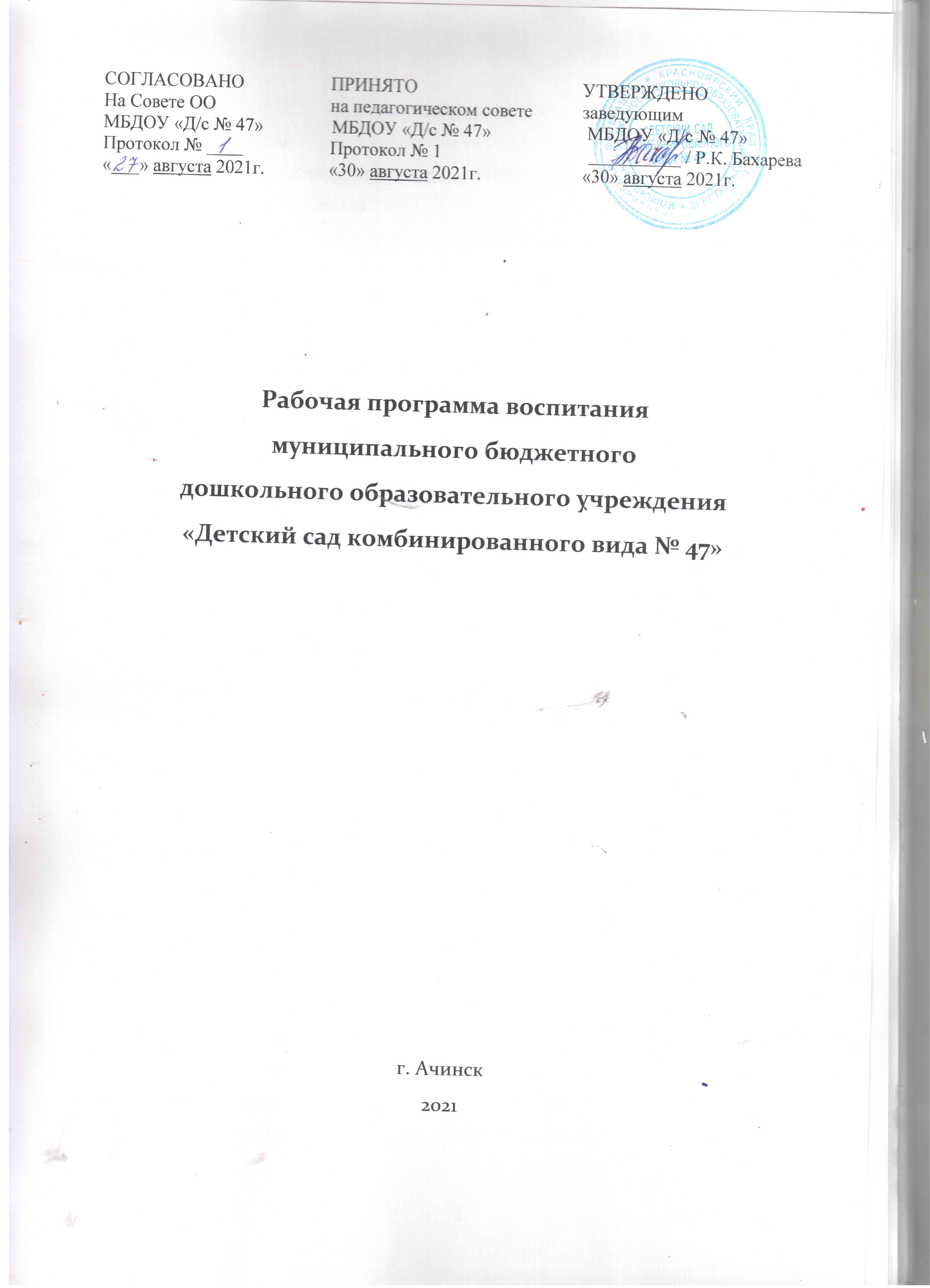 Содержание Пояснительная запискаРабочая программа воспитания является обязательной частью основной
образовательной программы дошкольного образования муниципального бюджетного дошкольного образовательного учреждения «Детский сад комбинированного вида № 47» (Далее - МБДОУ «Д/с № 47»).Она разработана:- на основе требований Федерального закона № 304-ФЗ от 31.07.2020г. «О
внесении изменений в Федеральный закон «Об образовании в Российской
Федерации» по вопросам воспитания обучающихся»;- на основе Приказа Министерства образования и науки Российской
Федерации (Минобрнауки России) от 17 октября . N . Москва «Об
утверждении федерального государственного образовательного стандарта
дошкольного образования»;- с учетом «Примерной рабочей программы воспитания для образовательных
организаций, реализующих образовательные программы дошкольного
образования».Под воспитанием понимается «деятельность, направленная на развитие
личности, создание условий для самоопределения и социализации обучающихся
на основе социокультурных, духовно-нравственных ценностей и принятых в
российском обществе правил и норм поведения в интересах человека, семьи,
общества и государства, формирование у обучающихся чувства патриотизма,
гражданственности, уважения к памяти защитников Отечества и подвигам
Героев Отечества, закону и правопорядку, человеку труда и старшему
поколению, взаимного уважения, бережного отношения к культурному
наследию и традициям многонационального народа Российской Федерации,
природе и окружающей среде» (п.2. Ст.2 Федерального Закона от 31.07.2020 №
304-ФЗ «О внесении изменений в Федеральный закон «Об образовании в
Российской Федерации» по вопросам воспитания обучающихся»).Рабочая программа воспитания строится на целеполагании, ожидаемых
результатах, видах деятельности, условиях формирования воспитывающей,
окружающей среды.Рабочая программа отражает интересы и запросы участников
образовательных отношений:- ребенка, признавая приоритетную роль его личностного развития на
основе возрастных и индивидуальных особенностей, интересов и
потребностей;- педагогов МБДОУ «Д/с № 47»;- родителей воспитанников (законных представителей) и значимых для
детей взрослых;- государства и общества.Реализация Программы основана на сетевом взаимодействии с разными
субъектами воспитательно-образовательного процесса: музей, театр,
библиотека, школа и т.д. Программа воспитания разработана с учётом
культурно-исторических, этнических, социально-экономических,
демографических и иных особенностей Красноярского края, города Ачинска,
культурно-образовательных потребностей детей, их родителей (законных
представителей), традиций и возможностей педагогического коллектива
МБДОУ «Д/с № 47».От педагогов дошкольной организации, реализующих программу
воспитания, требуется:- знание и понимание современных факторов, оказывающих влияние на
воспитание и личностное развитие ребенка;- знание и понимание того, что основой организации воспитательного
процесса в дошкольном возрасте являются представления об особенностях
данного возраста и тех психологических механизмах, которые лежат в
основе формирования личности на разных возрастных этапах
дошкольного детства;- знание особенностей психологического развития ребенка в условиях
всеобщей цифровизации общества;- гибкость в вопросах оперативного внесения в программы изменений,
предопределенных документами стратегического планирования
Российской Федерации;- готовность к взаимодействию, обратной связи и информационной
открытости в отношении социальных партнеров.Программа воспитания включает в себя четыре основных раздела: раздел
«Особенности организуемого в ДОО воспитательного процесса» (описание
специфики деятельности ДОО); раздел «Цель и задачи воспитания», в котором
на основе базовых общественных ценностей формулируется цель воспитания и
задачи, которые ДОО предстоит решать для достижения цели; раздел «Виды,
формы и содержание деятельности», в котором ДОО показывает, каким образом
будет осуществляться достижение поставленных цели и задач воспитания; раздел «Анализ воспитательного процесса в ДОО». 
1. Целевые ориентиры и планируемые результаты1.1. Цель Программы воспитания
В основу разработки Программы воспитания положена концепция психологического возраста как этапа, стадии детского развития, характеризующегося своей структурой и динамикой. Каждый психологический возраст включает в себя качественно  особые, специфические отношения между ребенком и взрослым (социальная ситуация развития); определенную иерархию видов деятельности и ее ведущий тип; основные психологические достижения ребенка, свидетельствующие о развитии его психики, сознания и личности. Психологический возраст не совпадает с хронологическим, и один психологический возраст по своей продолжительности не равен другому.В связи с этим подходом в Программе воспитания  МБДОУ «Д/с № 47»  выделены следующие психологические возрасты:- раннее детство (от рождения до трех лет), включающий в себя младенческий возраст (от рождения до 1 года) и ранний возраст (от 1 года до 3 лет);- дошкольный возраст (от 3 до 8 лет), включающий в себя младший дошкольный возраст (от трех до пяти лет) и старший дошкольный возраст (от пяти до восьми лет).Такая возрастная периодизация позволяет увидеть индивидуальную перспективу развития каждого ребенка, но не предусматривает обязательного объединения детей в разновозрастные коллективы.В основе  организации воспитательного процесса лежит деятельностный подход. Деятельность развивается от возраста к возрасту, меняются ее содержание и форма.В каждом психологическом возрасте есть главная задача – генетическая задача развития. Она появляется в результате противоречий в системе отношений ребенок – взрослый. Ее решение жизненно важно для полноценного психического развития и успешного перехода на следующий возрастной этап.Генетическая задача возраста предопределяет тип ведущей деятельности (предметная деятельность в раннем возрасте, игра в дошкольном возрасте), в которой формируются и перестраиваются психические процессы, происходит развитие личности, возникают новые виды деятельности. Игровая деятельность пронизывает все разделы программы, что соответствует интересам ребенка и способствует сохранению специфики дошкольного детства.При составлении Программы воспитания учитываются следующие принципы:- неукоснительное соблюдение законности и прав семьи и ребенка;- ориентир на создание в образовательной организации психологически комфортной среды для каждого ребенка и взрослого;- реализация процесса воспитания главным образом через создание в школе детско-взрослых общностей;- организация основных совместных дел школьников и педагогов как предмета
совместной заботы и взрослых, и детей;- системность, целесообразность и нешаблонность воспитания как условий его эффективности.	 Цель деятельности МБДОУ по реализации Программы: личностное развитие ребенка дошкольного возраста, формирование у обучающихся системных знаний о различных аспектах развития России и мира проявляющееся:- в овладении первичными представлениями о базовых ценностях, а также
выработанных обществом нормах и правилах поведения;- в развитии позитивного отношения к этим ценностям;- в приобретении первичного опыта деятельности и поведения в
соответствии с базовыми национальными ценностями, российскими традиционными духовными ценностями, нормами и правилами поведения, принятыми в обществе.Главной задачей Программы является создание организационно-педагогических условий в части воспитания, личностного развития и
социализации детей дошкольного возраста.Задачи воспитания формируются для каждого возрастного периода (от 0 до 3 лет, от 3 до 8 лет) на основе планируемых результатов достижения цели воспитания и реализуются в единстве с развивающими задачами,
определенными действующими нормативными правовыми документами в сфере дошкольного образования. Задачи воспитания соответствуют основным направлениям воспитательной работы.Цели и задачи воспитания реализуются в течение всего времени
нахождения ребенка в детском саду, во всех видах деятельности дошкольника, обозначенных в Федеральном государственном образовательном стандарте дошкольного образования (далее - ФГОС ДО).1.2. Методологические основы и принципы построения Программы воспитанияМетодологической основой Примерной программы являются антропологический,
культурно-исторический и практичные подходы. Концепция Программы основывается
на базовых ценностях воспитания, заложенных в определении воспитания, содержащемся
в Федеральном законе от 29 декабря 2012 г. № 273-ФЗ «Об образовании
в Российской Федерации».Методологическими ориентирами воспитания также выступают следующие идеи
отечественной педагогики и психологии: развитие личного субъективного мнения и личности ребенка в деятельности; духовно-нравственное, ценностное и смысловое содержание воспитания; идея о сущности детства как сенситивного периода воспитания; амплификация (обогащение) развития ребёнка средствами разных «специфически детских видов деятельности».Программа воспитания руководствуется принципами ДО, определенными ФГОС ДО.Программа воспитания построена на основе духовно-нравственных и социокультурных ценностей и принятых в обществе правил и норм поведения в интересах человека, семьи, общества и опирается на следующие принципы:- принцип гуманизма. Приоритет жизни и здоровья человека, прав и свобод личности,
свободного развития личности; воспитание взаимоуважения, трудолюбия, гражданственности, патриотизма, ответственности, правовой культуры, бережного отношения к природе и окружающей среде, рационального природопользования;- принцип ценностного единства и совместности. Единство ценностей и смыслов
воспитания, разделяемых всеми участниками образовательных отношений, содействие,
сотворчество и сопереживание, взаимопонимание и взаимное уважение;- принцип общего культурного образования. Воспитание основывается на культуре
и традициях России, включая культурные особенности региона;- принцип следования нравственному примеру. Пример как метод воспитания
позволяет расширить нравственный опыт ребенка, побудить его к открытому внутреннему 
диалогу, пробудить в нем нравственную рефлексию, обеспечить возможность выбора при
построении собственной системы ценностных отношений, продемонстрировать ребенку реальную возможность следования идеалу в жизни;- принципы безопасной жизнедеятельности. Защищенность важных интересов личности
от внутренних и внешних угроз, воспитание через призму безопасности и безопасного поведения;- принцип совместной деятельности ребенка и взрослого. Значимость совместной
деятельности взрослого и ребенка на основе приобщения к культурным ценностям и их освоения;- принцип инклюзивности. Организация образовательного процесса, при котором все
дети, независимо от их физических, психических, интеллектуальных, культурно-этнических, языковых и иных особенностей, включены в общую систему образования.Данные принципы реализуются в укладе ОО, включающем воспитывающие среды,
общности, культурные практики, совместную деятельность и события.1.2.1. Уклад образовательной организацииУклад – общественный договор участников образовательных отношений, опирающийся на базовые национальные ценности, содержащий традиции региона и ДОО, задающий культуру поведения сообществ, описывающий предметно-пространственную среду, деятельности и социокультурный контекст.Уклад учитывает специфику и конкретные формы организации распорядка дневного, недельного, месячного, годового циклов жизни ДОО.Уклад способствует формированию ценностей воспитания, которые разделяются всеми участниками образовательных отношений (воспитанниками, родителями, педагогами и другими сотрудниками ДОО) и включает в себя:1. Организацию консультативной и просветительской работы (родительские собрания, групповые и индивидуальные консультации специалистов ДОО, информационные стенды и др.). Просветительская работа периодически касается вопросов организации видов детской деятельности. 2. Участие в работе утреннего приема детей. Родители (законные представители) имеют возможность предложить свои идеи по темам и содержанию проектов, принести материалы или книги, поделиться с детьми своими знаниями, научить их тому, что умеют и любят сами. 3. Участие в планировании работы группы. Дети с удовольствием задают вопросы, предлагают интересующие их темы проектов, поэтому помощь родителей (лиц, их заменяющих) может оказаться не просто полезной, но неоценимой. 4. Участие в работе  Семейных клубов. 5. Посещение детского сада во время «Недели открытых дверей» (1 раз в год), при организации в  отдельной группе «Гостевого приема» (согласно Положению о гостевых приемах).  В это время у родителей (законных представителей) имеется уникальная возможность «прожить» целый день в дошкольной организации вместе со своим ребенком – посмотреть и принять участие в утренней разминке, побывать на занятиях, на прогулке, на приеме пищи, на пробежке после дневного сна, поиграть с детьми т.д. 6. Помощь в изготовлении дидактических материалов для занятий и свободной игровой деятельности детей. 7. Сопровождение детей на прогулках (экскурсиях) за пределами детского сада. 8. Работа в Родительском комитете группы или детского сада: контроль за качеством питания в ДОО, материальное оснащение воспитательно-образовательного процесса в ДОО и др. 9. Участие в заседаниях Педагогического Совета и Совета Образовательной организации. 10. Участие в традиционных тематических выставках, конкурсах и др. 11. Подготовка детских праздников, досугов и развлечений и участие в них (спортивные, тематические праздники, празднование дней рождения детей и т.д.). 1.2.2. Воспитывающая среда ДООВоспитывающая среда – это особая форма организации образовательного процесса,
реализующего цель и задачи воспитания.Воспитывающая среда определяется целью и задачами воспитания,
духовно-нравственными и социокультурными ценностями, образцами и практиками. Основными характеристиками воспитывающей среды являются ее насыщенность и структурированность.Тематика бесед,  детско-родительских проектов, информационных буклетов и выставок для родителейПриоритетные вопросы семейного воспитания детей 2месяцев - 3 лет: Слагаемые здорового образа жизни ребенка в семье; Безопасность жизни ребенка в семье без физических и психологических травм; О воспитании опрятности без насилия; Как поддержать ребенка в проявлении любопытства и самостоятельности в исследовании окружающего мира; Воспитание без чрезмерного контроля и ожидания большего, чем ребенок в состоянии сделать; В обеспечении моторики «ключ» к развитию ребенка; Как поддерживать способность ребенка удовлетворять свои потребности; Игра и музыка - источники эмоционального контакта с ребенком; Игры в песочнице; Как понимать «язык» телесных проявлений ребенка; Когда запугивание приводит к психической травме ребенка; Про баланс в воспитании «Хочу» и «Надо»; О чем сообщает детское выражение «Я сам»; Поддержка малыша в способности быть автономным в своих действиях, чувствах и желаниях; Роль практической деятельности в развитии малышей и др.Приоритетные вопросы семейного воспитания детей дошкольного возраста (3 - 5 лет): В чем проявляется индивидуальность ребенка; О праве ребенка быть самим собой; Как обогащать двигательный и речевой опыт ребенка в семье; Почему в поведении ребенка появляются нерешительность и беспомощность; Легко ли ребенку быть «хозяином» своих чувств; Как выдерживать накал эмоций своего ребенка; Почему приходят капризы и упрямство; Педагогика родительского запрета; Что делать, если ребенок жалуется на сверстников; Как поддержать в ребенке чувство собственного достоинства; Домашние игры, развивающие речь; О пользе домашнего чтения; Семейный этикет и самообслуживание; Игры для развития любознательности, воображения и творчества; Игры и игрушки для домашних праздников и будней; Целительная сила смеха и юмора в семейном воспитании; Природа в доме; В чем смысл гендерного воспитания ребенка в семье; Родительские заботы двуязычной семьи.Приоритетные вопросы семейного воспитания детей дошкольного возраста (5 - 7 лет): Как воспитывать у ребенка навыки безопасного поведения в быту, социуме, природе; Как помогать ребенку выражать “запретные” чувства; Как поддерживать инициативу ребенка, в том числе, в установлении дружеских отношений со сверстниками своего и противоположного пола; Если ребенок не умеет проигрывать; Когда в семье растет маленький «спорщик»; Экологические игры с ребенком дома; Дошкольник и семейный туризм: «за» и «против»; Прародители как трансляторы знаний об истории своего семейного рода, Отечества и ценности мира; Как эмоционально поддержать ребенка в роли будущего первоклассника; Профилактика школьных страхов у ребенка; Стрессоустойчивость семьи - условие полноценной социализации детей в преддверии школьного обучения; Домашняя подготовка к школе - игры «на ходу»; О пользе самодеятельных игр в социальном взрослении ребенка; Что коллекционирует современная семья; О воспитании у ребенка выборочного отношения к телепередачам; Семейные маршруты в музей, театр, библиотеку и др.1.2.3. Общности (сообщества) ДООПрофессиональная общность – это устойчивая система связей и отношений между
людьми, единство целей и задач воспитания, реализуемое всеми сотрудниками ДОО. Сами участники общности должны разделять те ценности, которые заложены в основу Программы.Основой эффективности такой общности является рефлексия собственной профессиональной деятельности.Воспитатель, а также другие сотрудники должны:
- быть примером в формировании полноценных и сформированных ценностных
ориентиров, норм общения и поведения;- мотивировать детей к общению друг с другом, поощрять даже самые незначительные
стремления к общению и взаимодействию;- поощрять детскую дружбу, стараться, чтобы дружба между отдельными детьми внутри
группы сверстников принимала общественную направленность;- заботиться о том, чтобы дети непрерывно приобретали опыт общения на основе чувства
доброжелательности;
- содействовать проявлению детьми заботы об окружающих, учить проявлять чуткость к
сверстникам, побуждать детей сопереживать, беспокоиться, проявлять внимание
к заболевшему товарищу;- воспитывать в детях такие качества личности, которые помогают влиться в общество
сверстников (организованность, общительность, отзывчивость, щедрость, доброжелательность и пр.);- учить детей совместной деятельности, насыщать их жизнь событиями,
которые сплачивали бы и объединяли ребят;- воспитывать в детях чувство ответственности перед группой за свое поведение.Профессионально-родительская общность включает сотрудников ДОО и всех взрослых членов семей воспитанников, которых связывают не только общие ценности, цели развития и воспитания детей, но и уважение друг к другу. Основная задача – объединение усилий по воспитанию ребенка в семье и в ДОО. Зачастую поведение ребенка сильно различается дома и в ДОО. Без совместного обсуждения воспитывающими взрослыми особенностей ребенка невозможно выявление и в дальнейшем создание условий, которые необходимы для его оптимального и полноценного развития и воспитания.Детско-взрослая общность. Для общности характерно содействие друг другу,
сотворчество и сопереживание, взаимопонимание и взаимное уважение, отношение к ребенку как к полноправному человеку, наличие общих симпатий, ценностей и смыслов у всех участников общности. Детско-взрослая общность является источником и механизмом воспитания ребенка. Находясь в общности, ребенок сначала приобщается к тем правилам и нормам, которые вносят взрослые в общность, а затем эти нормы усваиваются ребенком и становятся его собственными. Общность строится и задается системой связей и отношений ее участников.
В каждом возрасте и каждом случае она будет обладать своей спецификой в зависимости
от решаемых воспитательных задач.Детская общность. Общество сверстников – необходимое условие полноценного развития личности ребенка. Здесь он непрерывно приобретает способы общественного поведения, под руководством воспитателя учится умению дружно жить, сообща играть, трудиться, заниматься, достигать поставленной цели. Чувство приверженности к группе сверстников рождается тогда, когда ребенок впервые начинает понимать, что рядом с ним такие же, как он сам, что свои желания необходимо соотносить с желаниями других.Воспитатель должен воспитывать у детей навыки и привычки поведения, качества,
определяющие характер взаимоотношений ребенка с другими людьми и его успешность в том или ином сообществе. Поэтому так важно придать детским взаимоотношениям дух 
доброжелательности, развивать у детей стремление и умение помогать как старшим, так и друг другу, оказывать сопротивление плохим поступкам, общими усилиями достигать поставленной цели.Одним из видов детских общностей являются разновозрастные детские общности.
В детском саду должна быть обеспечена возможность взаимодействия ребенка как со старшими, так и с младшими детьми. Включенность ребенка в отношения со старшими, помимо подражания и приобретения нового, рождает опыт послушания, следования общим для всех правилам, нормам поведения и традициям. Отношения с младшими – это возможность для ребенка стать авторитетом и образцом для подражания, а также пространство для воспитания заботы и ответственности.Организация жизнедеятельности детей дошкольного возраста в разновозрастной группе обладает большим воспитательным потенциалом для инклюзивного образования.Культура поведения воспитателя в общностях как значимая составляющая уклада.Культура поведения взрослых в детском саду направлена на создание воспитывающей среды как условия решения возрастных задач воспитания. Общая психологическая атмосфера, эмоциональный настрой группы, спокойная обстановка, отсутствие спешки, разумная сбалансированность планов – это необходимые условия нормальной жизни и развития детей. Воспитатель должен соблюдать кодекс нормы профессиональной этики и поведения:- педагог всегда выходит навстречу родителям и приветствует родителей и детей
первым;- улыбка – всегда обязательная часть приветствия;- педагог описывает события и ситуации, но не даёт им оценки;- педагог не обвиняет родителей и не возлагает на них ответственность за поведение
детей в детском саду;- тон общения ровный и дружелюбный, исключается повышение голоса;- уважительное отношение к личности воспитанника;- умение заинтересованно слушать собеседника и сопереживать ему;- умение видеть и слышать воспитанника, сопереживать ему;- уравновешенность и самообладание, выдержка в отношениях с детьми;- умение быстро и правильно оценивать сложившуюся обстановку и в то же время
не торопиться с выводами о поведении и способностях воспитанников;- умение сочетать мягкий эмоциональный и деловой тон в отношениях с детьми;- умение сочетать требовательность с чутким отношением к воспитанникам;- знание возрастных и индивидуальных особенностей воспитанников;- соответствие внешнего вида статусу воспитателя детского сада.1.2.4. Социокультурный контекстСоциокультурный контекст – это социальная и культурная среда, в которой человек растет и живет. Он также включает в себя влияние, которое среда оказывает на идеи и поведение человека.Социокультурные ценности являются определяющими в структурно-содержательной основе Программы воспитания.Семья и дошкольная организация составляют целостную социокультурную образовательную среду для наиболее успешного развития и социализации детей от рождения до поступления в школу. В лице педагогического коллектива родители обретают важную опору для реализации своего воспитательного потенциала и становления компетентного родительства.Важнейшим условием обеспечения целостного развития личности ребенка является развитие конструктивного взаимодействия с семьей. Ведущая цель - создание необходимых условий для формирования ответственных взаимоотношений с семьями воспитанников и развития компетентности родителей (законных представителей); способности разрешать разные типы социальнo-педагогических ситуаций, связанных с воспитанием ребенка; обеспечение права родителей (законных представителей)  на уважение и понимание, на участие в жизни детского сада.Основные задачи и формы взаимодействия детского сада с семьей: В основу совместной деятельности семьи и дошкольной организации заложены следующие принципы: единый подход к процессу воспитания ребёнка; открытость дошкольного учреждения для родителей; взаимное доверие во взаимоотношениях педагогов и родителей; уважение и доброжелательность друг к другу; дифференцированный подход к каждой семье; равную ответственность родителей и педагогов.Воспитание личности обучающегося невозможно без включения объектов социального окружения: МБДОУ «Д/ с № 47» находится в городе Ачинске - одном из промышленных городов Красноярского края. Красноярский край -  многонациональный регион, имеющий не только огромную площадь на карте Российской Федерации, но и  обширные северные территории. Их населяют коренные народы Севера – эвенки, ненцы, долганы, манси и др., имеющие многовековые культурно-исторические традиции.  Знакомство с культурой, бытом и обычаями северных народностей Красноярского края – один из содержательных компонентов деятельности МБДОУ «Д/с № 47»  по реализации Программы. Он отражен в реализации работы в рамках мини-музеев в группах младшего и старшего дошкольного возраста.
1.2.5. Деятельности и культурные практики в ДООЦели и задачи воспитания реализуются во всех видах деятельности дошкольника,
обозначенных во ФГОС ДО. В качестве средств реализации цели воспитания могут выступать следующие основные виды деятельности и культурные практики:
- предметно-целевая (виды деятельности, организуемые взрослым, в которых
он открывает ребенку смысл и ценность человеческой деятельности, способы ее реализации совместно с родителями, воспитателями, сверстниками);- культурные практики (активная, самостоятельная апробация каждым ребенком
инструментального и ценностного содержаний, полученных от взрослого, и способов
их реализации в различных видах деятельности через личный опыт);- свободная инициативная деятельность ребенка (его спонтанная самостоятельная
активность, в рамках которой он реализует свои базовые устремления: любознательность,
общительность, опыт деятельности на основе усвоенных ценностей).Особенности образовательной деятельности разных видов и культурных практик в МБДОУ «Д/с № 47»:Развитие ребенка в образовательном процессе детского сада осуществляется целостно в процессе всей его жизнедеятельности. В тоже время, освоение любого вида деятельности требует обучения общим и специальным умениям, необходимым для её осуществления.Особенностью организации образовательной деятельности по Программе  является ситуационный подход. Основной единицей образовательного процесса выступает игровая образовательная ситуация (ИОС), т. е. такая форма совместной деятельности педагога и детей, которая планируется и целенаправленно организуется педагогом с целью решения определенных задач развития, воспитания и обучения. ИОС протекает в конкретный временной период образовательной деятельности. Особенностью ИОС является появление образовательного результата (продукта) в ходе специально организованного взаимодействия воспитателя и ребенка. Такие продукты могут быть как материальными (рассказ, рисунок, поделка, коллаж, экспонат для выставки), так и нематериальными (новое знание, образ, идея, отношение, переживание). Ориентация на конечный продукт определяет технологию создания ИОС.Преимущественно ИОС носят комплексный характер и включают задачи, реализуемые в разных видах деятельности на одном тематическом содержании.ИОС используются в процессе непосредственно организованной образовательной деятельности. Главными задачами таких ИОС является формирование у детей новых умений в разных видах деятельности и представлений, обобщение знаний по теме, развитие способности рассуждать и делать выводы.Воспитатель создает разнообразные ИОС, побуждающие детей применять свои знания и умения, активно искать новые пути решения возникшей в ситуации задачи, проявлять эмоциональную отзывчивость и творчество. Организованные воспитателем ИОС ставят детей перед необходимостью понять, принять и разрешить поставленную задачу. Активно используются игровые приемы, разнообразные виды наглядности, в том числе схемы, предметные и условно-графические модели. Назначение ИОС состоит в систематизации, углублении, обобщении личного опыта детей: в освоении новых, более эффективных способов познания и деятельности; в осознании связей и зависимостей, которые скрыты от детей в повседневной жизни и требуют для их освоения специальных условий. Успешное и активное участие в ИОС подготавливает детей к будущему школьному обучению.Воспитатель широко использует также ситуации выбора (практического и морального). Предоставление дошкольникам реальных прав практического выбора средств, цели, задач и условий своей деятельности создает почву для личного самовыражения и самостоятельности.ИОС могут включаться в образовательную деятельность в режимных моментах. Они направлены на закрепление имеющихся у детей знаний и умений, их применение в новых условиях, проявление ребенком активности, самостоятельности и творчества.ИОС могут «запускать» инициативную деятельность детей через постановку проблемы, требующей самостоятельного решения, через привлечение внимания детей к материалам для экспериментирования и исследовательской деятельности, для продуктивноготворчества.Ситуационный подход дополняет принцип продуктивности образовательной деятельности, который связан с получением какого-либо продукта, который в материальной форме отражает социальный опыт приобретаемый детьми (панно, газета, журнал, атрибуты для сюжетно-ролевой игры, экологический дневник и др.). Принцип продуктивности ориентирован на развитие субъектности ребенка в образовательной деятельности разнообразного содержания. Этому способствуют современные способы организации образовательного процесса с использованием детских проектов, игр-путешествий, коллекционирования, экспериментирования, ведение детских дневников и журналов, создания спектаклей, коллажей и многое другое.Организованная образовательная деятельность основана на организации педагогом видов деятельности, заданных ФГОС ДО.Игровая деятельность является ведущей деятельностью ребенка дошкольного возраста. В организованной образовательной деятельности она выступает в качестве основы для интеграции всех других видов деятельности ребенка дошкольного возраста. В младшей и средней группах детского сада игровая деятельность является основой решения всех образовательных задач. В сетке непосредственно образовательной деятельности игровая деятельность не выделяется в качестве отдельного вида деятельности, так как она является основой для организации всех других видов детской деятельности.Игровая деятельность представлена в образовательном процессе в разнообразных формах - это дидактические и сюжетно-дидактические, развивающие, подвижные игры, игры-путешествия, игровые проблемные ситуации, игры-инсценировки и пр.При этом обогащение игрового опыта творческих игр детей тесно связано с содержанием непосредственно организованной образовательной деятельности. Организация сюжетно-ролевых, режиссерских, театрализованных игр и игр-драматизаций осуществляется преимущественно в режимных моментах (в утренний отрезок времени и во второй половине дня).Коммуникативная деятельность направлена на решение задач, связанных с развитием свободного общения детей и освоением всех компонентов устной речи, освоение культуры общения и этикета, воспитание толерантности, подготовки к обучению грамоте (в старшем дошкольном возрасте). В сетке непосредственно организованной образовательной деятельности она занимает отдельное место, но при этом коммуникативная деятельность включается во все виды детской деятельности, в ней находит отражение опыт, приобретаемый детьми в других видах деятельности.Познавательно-исследовательская деятельность включает в себя широкое познание детьми объектов живой и неживой природы, предметного и социального мира (мира взрослых и детей, деятельности людей, знакомство с семьей и взаимоотношениями людей, городом, страной и другими странами), безопасного поведения, освоение средств и способов познания (моделирования, экспериментирования), сенсорное и математическое развитие детей.Восприятие художественной литературы и фольклора организуется как процесс слушания детьми произведений художественной и познавательной литературы, направленный на развитие читательских интересов детей, развитие способности восприятия литературного текста и общения по поводу прочитанного. Чтение может быть организовано как непосредственно чтение (или рассказывание сказки) воспитателем вслух, и как прослушивание аудиозаписи.Конструирование и изобразительная деятельность детей представлена разными видами художественно-творческой (рисование, лепка, аппликация) деятельности Художественно-творческая деятельность неразрывно связана со знакомством детей с изобразительным искусством, развитием способности художественного восприятия. Художественное восприятие произведений искусства существенно обогащает личный опыт дошкольников, обеспечивает интеграцию между познавательно-исследовательской, коммуникативной и продуктивной видами деятельности.Музыкальная деятельность организуется в процессе музыкальных занятий, которые проводятся музыкальным руководителем в музыкальном зале.Двигательная деятельность организуется в процессе занятий физической культурой, требования к проведению которых согласуются МБДОУ с положениями действующих СанПиН.Образовательная деятельность, осуществляемая в ходе режимных моментов, требует особых форм работы в соответствии с реализуемыми задачами воспитания, обучения и развития ребенка. В режимных процессах, в свободной детской деятельности воспитатель создает по мере необходимости, дополнительно развивающие проблемно-игровые или практические ситуации, побуждающие дошкольников применить имеющийся опыт, проявить инициативу, активность для самостоятельного решения возникшей задачи.Образовательная деятельность, осуществляемая в утренний отрезок времени, включает:утреннюю гимнастику (комплексы общеразвивающих упражнений, проводимых как в традиционной форме, так и в форме музыкально-ритмической гимнастики, «круговой тренировки», с элементами дыхательной и пальчиковой гимнастик, корригирующих упражнений), проводимую в спортивном зале (совмещённом с музыкальным залом);  утренний групповой сбор (сообщение детям в игровой или сюрпризной форме темы дня, праздничной или календарной даты, обмен новостями, рассматривание новой игрушки или книги и т.д.);наблюдения - в Центре природы; за деятельностью взрослых (сервировка стола к завтраку);индивидуальные игры и игры с небольшими подгруппами детей (дидактические, развивающие, сюжетные, музыкальные, подвижные и пр.);создание практических, игровых, проблемных ситуаций и ситуаций общения, сотрудничества, гуманных проявлений, заботы о малышах в детском саду, проявлений эмоциональной отзывчивости к взрослым и сверстникам;трудовые поручения (сервировка столов к завтраку, уход за комнатными растениями и пр.);беседы и разговоры с детьми по их интересам;рассматривание дидактических картинок, иллюстраций, просмотр видеоматериалов разнообразного содержания;индивидуальную работу с детьми в соответствии с задачами разных образовательных областей;двигательную деятельность детей, активность которой зависит от содержания организованной образовательной деятельности в первой половине дня;работу по воспитанию у детей культурно-гигиенических навыков и культуры здоровья.Образовательная деятельность, осуществляемая во время прогулки,  в зависимости от сезона, включает:подвижные игры и упражнения, направленные на оптимизацию режима двигательной активности и укрепление здоровья детей;наблюдения за объектами и явлениями природы, направленные на установление разнообразных связей и зависимостей в природе, воспитание отношения к ней;экспериментирование с объектами неживой природы;сюжетно-ролевые и конструктивные игры (с песком, со снегом, с природным материалом);элементарную трудовую деятельность детей на участке детского сада;индивидуальную работу с детьми в соответствии с задачами разных образовательных областей;свободное общение воспитателя с детьми.1.3. Планируемые результаты освоения Программы воспитанияСогласно требованиям ФГОС ДО результаты освоения Программы сформулированы в виде целевых ориентиров, которые представляют собой возрастной портрет ребенка на конец раннего и конец дошкольного детства. Целевые ориентиры формируются как результат полноценно прожитого ребенком детства, как результат правильно организованных условий реализации Программы дошкольного образования в соответствии с требованиями Стандарта.Планируемые результаты воспитания носят отсроченный характер, но деятельность
воспитателя нацелена на перспективу развития и становления личности ребенка.
Поэтому результаты достижения цели воспитания даны в виде целевых ориентиров,
представленных в виде обобщенных портретов ребенка к концу раннего и дошкольного возрастов.Основы личности закладываются в дошкольном детстве, и, если какие-либо линии развития не получат своего становления в детстве, это может отрицательно сказаться на гармоничном развитии человека в будущем.На уровне ДОО не осуществляется оценка результатов воспитательной работы
в соответствии с ФГОС ДО, так как «целевые ориентиры основной образовательной программы дошкольного образования не подлежат непосредственной оценке, в том числе в виде педагогической диагностики (мониторинга), и не являются основанием для их формального сравнения с реальными достижениями детей».Программой предусмотрена система мониторинга динамики развития
детей, динамики их образовательных достижений, основанная на методе
наблюдения за поведением детей. В фокусе педагогической диагностики
находится понимание ребенком смысла конкретной ценности и ее проявление в его поведении.
Портрет ребенка младенческого и раннего возраста (к 3-м годам):Портрет ребенка дошкольного возраста (к 8-ми годам):2. Раздел 2. Содержание воспитательной работы по направлениям воспитанияСодержание Программы воспитания реализуется в ходе освоения детьми дошкольного возраста всех образовательных областей, обозначенных во ФГОС ДО, одной из задач которого является объединение воспитания и обучения в целостный образовательный процесс на основе духовно-нравственных и социокультурных ценностей, принятых в обществе правил и норм поведения в интересах человека, семьи, общества:
- социально-коммуникативное развитие;- познавательное развитие;- речевое развитие;- художественно-эстетическое развитие;- физическое развитие.Ценности воспитания соотнесены с направлениями
воспитательной работы. Предложенные направления не заменяют и не дополняют собой
деятельность по пяти образовательным областям, а фокусируют процесс усвоения ребенком базовых ценностей в целостном образовательном процессе. На их основе определяются региональный и муниципальный компоненты.
2.1. Патриотическое направление воспитанияЦенности Родина и природа лежат в основе патриотического направления воспитания.Патриотизм – это воспитание в ребенке нравственных качеств, чувства любви, интереса к своей стране – России, своему краю, малой родине, своему народу и народу России в целом (гражданский патриотизм), ответственности, трудолюбия; ощущения принадлежности к своему народу.Патриотическое направление воспитания строится на идее патриотизма как нравственного чувства, которое вырастает из культуры человеческого бытия, особенностей образа жизни и ее уклада, народных и семейных традиций.
Воспитательная работа в данном направлении связана со структурой самого понятия
«патриотизм» и определяется через следующие взаимосвязанные компоненты:
- когнитивно-смысловой, связанный со знаниями об истории России, своего края,
духовных и культурных традиций и достижений многонационального народа России;- эмоционально-ценностный, характеризующийся любовью к Родине – России, уважением к своему народу, народу России в целом;- регуляторно-волевой, обеспечивающий укоренение знаний в духовных и культурных
традициях своего народа, деятельность на основе понимания ответственности за настоящее и будущее своего народа, России.Задачи патриотического воспитания:1) формирование любви к родному краю, родной природе, родному языку, культурному
наследию своего народа;2) воспитание любви, уважения к своим национальным особенностям и чувства
собственного достоинства как представителя своего народа;3) воспитание уважительного отношения к гражданам России в целом, своим
соотечественникам и согражданам, представителям всех народов России, к ровесникам,
родителям, соседям, старшим, другим людям вне зависимости от их этнической принадлежности;4) воспитание любви к родной природе, природе своего края, России, понимания единства
природы и людей и бережного ответственного отношения к природе.При реализации указанных задач воспитатель ДОО должен сосредоточить свое внимание на нескольких основных направлениях воспитательной работы:- ознакомлении детей с историей, героями, культурой, традициями России и своего
народа;- организации коллективных творческих проектов, направленных на приобщение детей
к российским общенациональным традициям;- формировании правильного и безопасного поведения в природе, осознанного отношения
к растениям, животным, к последствиям хозяйственной деятельности человека. 2.2. Социальное направление воспитанияЦенности семья, дружба, человек и сотрудничество лежат в основе социального
направления воспитания.В дошкольном детстве ребенок открывает Личность другого человека и его значение
в собственной жизни и жизни людей. Он начинает осваивать все многообразие социальных отношений и социальных ролей. Он учится действовать сообща, подчиняться правилам, нести ответственность за свои поступки, действовать в интересах семьи, группы. Формирование правильного ценностно-смыслового отношения ребенка к социальному окружению невозможно без грамотно выстроенного воспитательного процесса, в котором обязательно должна быть личная социальная инициатива ребенка в детско-взрослых и детских общностях. Важным аспектом является формирование у дошкольника представления о мире профессий взрослых, появление
к моменту подготовки к школе положительной установки к обучению в школе как важному шагу взросления. Основная цель социального направления воспитания дошкольника заключается
в формировании ценностного отношения детей к семье, другому человеку, развитии дружелюбия, создания условий для реализации в обществе.Выделяются основные задачи социального направления воспитания:1) Формирование у ребенка представлений о добре и зле, позитивного образа семьи
с детьми, ознакомление с распределением ролей в семье, образами дружбы в фольклоре и детской литературе, примерами сотрудничества и взаимопомощи людей в различных видах деятельности (на материале истории России, ее героев), милосердия и заботы.  Анализ поступков самих детей в группе в различных ситуациях.2) Формирование навыков, необходимых для полноценного существования в обществе:
эмпатии (сопереживания), коммуникабельности, заботы, ответственности, сотрудничества, умения договариваться, умения соблюдать правила.3) Развитие способности поставить себя на место другого как проявление личностной
зрелости и преодоление детского эгоизма. При реализации данных задач воспитатель ДОО должен сосредоточить свое внимание на нескольких основных направлениях воспитательной работы:- организовывать сюжетно-ролевые игры (в семью, в команду и т. п.), игры с правилами,
традиционные народные игры и пр.;- воспитывать у детей навыки поведения в обществе;- учить детей сотрудничать, организуя групповые формы в продуктивных видах
деятельности;- учить детей анализировать поступки и чувства – свои и других людей;- организовывать коллективные проекты заботы и помощи;- создавать доброжелательный психологический климат в группе.
2.3. Познавательное направление воспитанияЦенность – знания. Цель познавательного направления воспитания – формирование
ценности познания. Значимым для воспитания ребенка является формирование целостной картины мира, в которой интегрировано ценностное, эмоционально окрашенное отношение к миру, людям, природе, деятельности человека.Задачи познавательного направления воспитания:1) развитие любознательности, формирование опыта познавательной инициативы;2) формирование ценностного отношения к взрослому как источнику знаний;3) приобщение ребенка к культурным способам познания (книги, интернет-источники,
дискуссии и др.).Направления деятельности воспитателя:- совместная деятельность воспитателя с детьми на основе наблюдения, сравнения,
проведения опытов (экспериментирования), организации походов и экскурсий, просмотра
доступных для восприятия ребенка познавательных фильмов, чтения и просмотра книг;-организация конструкторской и продуктивной творческой деятельности, проектной
и исследовательской деятельности детей совместно со взрослыми;- организация насыщенной и структурированной образовательной среды, включающей
иллюстрации, видеоматериалы, ориентированные на детскую аудиторию; различного типа
конструкторы и наборы для экспериментирования.
2.4. Физическое и оздоровительное направление воспитанияЦенность – здоровье. Цель данного направления – сформировать навыки здорового образа жизни, где безопасность жизнедеятельности лежит в основе всего. Физическое развитие и освоение ребенком своего тела происходит в виде любой двигательной активности: выполнение бытовых обязанностей, игр, ритмики и танцев, творческой деятельности, спорта, прогулок. Задачи по формированию здорового образа жизни:- обеспечение построения образовательного процесса физического воспитания детей
(совместной и самостоятельной деятельности) на основе здоровье формирующих и здоровьесберегающих технологий, и обеспечение условий для гармоничного физического и эстетического развития ребенка;- закаливание, повышение сопротивляемости к воздействию условий внешней среды;- укрепление опорно-двигательного аппарата; развитие двигательных способностей,
обучение двигательным навыкам и умениям;- формирование элементарных представлений в области физической культуры, здоровья и
безопасного образа жизни;- организация сна, здорового питания, выстраивание правильного режима дня;- воспитание экологической культуры, обучение безопасности жизнедеятельности.Направления деятельности воспитателя:- организация подвижных, спортивных игр, в том числе традиционных народных игр,
дворовых игр на территории детского сада;- создание детско-взрослых проектов по здоровому образу жизни;- введение оздоровительных традиций в ДОО.Формирование у дошкольников культурно-гигиенических навыков является важной частью воспитания культуры здоровья. Воспитатель должен формировать у дошкольников понимание того, что чистота лица и тела, опрятность одежды отвечают не только гигиене и здоровью человека, но и социальным ожиданиям окружающих людей.
Особенность культурно-гигиенических навыков заключается в том, что они должны
формироваться на протяжении всего пребывания ребенка в ДОО.
В формировании культурно-гигиенических навыков режим дня играет одну из ключевых
ролей. Привыкая выполнять серию гигиенических процедур с определенной периодичностью, ребенок вводит их в свое бытовое пространство, и постепенно они становятся для него привычкой.Формируя у детей культурно-гигиенические навыки, воспитатель ДОО должен
сосредоточить свое внимание на нескольких основных направлениях воспитательной работы:- формировать у ребенка навыки поведения во время приема пищи;- формировать у ребенка представления о ценности здоровья, красоте
и чистоте тела;- формировать у ребенка привычку следить за своим внешним видом;- включать информацию о гигиене в повседневную жизнь ребенка, в игру.Работа по формированию у ребенка культурно-гигиенических навыков должна вестись в тесном контакте с семьей.2.5. Трудовое направление воспитанияЦенность – труд. С дошкольного возраста каждый ребенок обязательно должен принимать участие в труде, и те несложные обязанности, которые он выполняет
в детском саду и в семье, должны стать повседневными. Только при этом условии труд оказывает на детей определенное воспитательное воздействие и подготавливает
их к осознанию его нравственной стороны.Основная цель трудового воспитания дошкольника заключается в формировании
ценностного отношения детей к труду, трудолюбия, а также в приобщении ребенка к труду.Можно выделить основные задачи трудового воспитания:1) Ознакомление с доступными детям видами труда взрослых и воспитание
положительного отношения к их труду, познание явлений и свойств, связанных с преобразованием материалов и природной среды, которое является следствием трудовой деятельности взрослых и труда самих детей.2) Формирование навыков, необходимых для трудовой деятельности детей, воспитание
навыков организации своей работы, формирование элементарных навыков планирования.3) Формирование трудового усилия (привычки к доступному дошкольнику напряжению
физических, умственных и нравственных сил для решения трудовой задачи).При реализации данных задач воспитатель ДОО должен сосредоточить свое внимание на нескольких направлениях воспитательной работы:- показать детям необходимость постоянного труда в повседневной жизни, использовать
его возможности для нравственного воспитания дошкольников;- воспитывать у ребенка бережливость (беречь игрушки, одежду, труд и старания
родителей, воспитателя, сверстников), так как данная черта непременно сопряжена
с трудолюбием;- предоставлять детям самостоятельность в выполнении работы, чтобы они почувствовали
ответственность за свои действия;- собственным примером трудолюбия и занятости создавать у детей соответствующее
настроение, формировать стремление к полезной деятельности;- связывать развитие трудолюбия с формированием общественных мотивов труда,
желанием приносить пользу людям.2.6. Этико-эстетическое направление воспитанияЦенности – культура и красота. Культура поведения в своей основе имеет глубоко социальное нравственное чувство – уважение к человеку, к законам человеческого общества.Культура отношений является делом не столько личным, сколько общественным. Конкретные представления о культуре поведения усваиваются ребенком вместе с опытом поведения, с накоплением нравственных представлений.Можно выделить основные задачи этико-эстетического воспитания:1) формирование культуры общения, поведения, этических представлений;2) воспитание представлений о значении опрятности и красоты внешней, ее влиянии
на внутренний мир человека;3) развитие предпосылок ценностно-смыслового восприятия и понимания произведений
искусства, явлений жизни, отношений между людьми;4) воспитание любви к прекрасному, уважения к традициям и культуре родной страны
и других народов;5) развитие творческого отношения к миру, природе, быту и к окружающей ребенка
действительности;6) формирование у детей эстетического вкуса, стремления окружать себя прекрасным,
создавать его.Для того чтобы формировать у детей культуру поведения, воспитатель ДОО должен
сосредоточить свое внимание на нескольких основных направлениях воспитательной работы:- учить детей уважительно относиться к окружающим людям, считаться с их делами,
интересами, удобствами;- воспитывать культуру общения ребенка, выражающуюся в общительности, этикет
вежливости, предупредительности, сдержанности, умении вести себя в общественных местах;- воспитывать культуру речи: называть взрослых на «вы» и по имени и отчеству;
не перебивать говорящих и выслушивать других; говорить четко, разборчиво, владеть голосом;- воспитывать культуру деятельности, что подразумевает умение обращаться
с игрушками, книгами, личными вещами, имуществом ДОО; умение подготовиться
к предстоящей деятельности, четко и последовательно выполнять и заканчивать ее,
после завершения привести в порядок рабочее место, аккуратно убрать все за собой; привести в порядок свою одежду.Цель эстетического воспитания – становление у ребенка ценностного отношения
к красоте. Эстетическое воспитание через обогащение чувственного опыта и развитие эмоциональной сферы личности влияет на становление нравственной и духовной составляющей внутреннего мира ребенка.Направления деятельности воспитателя по эстетическому воспитанию предполагают
следующее:- выстраивание взаимосвязи художественно-творческой деятельности самих детей
с воспитательной работой через развитие восприятия, образных представлений, воображения и творчества; - уважительное отношение к результатам творчества детей, широкое включение
их произведений в жизнь ДОО;- организацию выставок, концертов, создание эстетической развивающей среды и др.;- формирование чувства прекрасного на основе восприятия художественного слова
на русском и родном языке;- реализация вариативности содержания, форм и методов работы с детьми по разным
направлениям эстетического воспитания.2.7. Особенности реализации воспитательного процессаСовременный	национальный	воспитательный	идеал	—	этовысоконравственный, творческий, компетентный гражданин России, принимающий судьбу Отечества как свою личную, осознающий ответственность за настоящее и будущее своей страны, укоренённый в духовных и культурных традициях многонационального народа Российской Федерации. Исходя из этого воспитательного идеала, а также основываясь на базовых для нашего общества ценностях, таких как семья, труд, отечество, природа, мир, знания, культура, здоровье, человек, планируется и осуществляется  воспитательный процесс  в МБДОУ «Д/с № 47»  по следующим направлениям:2.7.1.  «Традиции детского сада»Традиции являются основой воспитательной работы в дошкольной организации. Традиционные мероприятия, проводимые в детском саду – это эмоциональные события, которые воспитывают у детей чувство коллективизма, дружбы, сопричастности к народным торжествам, общим делам, совместному творчеству.В детском саду существует четкая программа действий по осмыслению, организации и развитию традиций, которые позитивно влияют на социализацию и развитие личностных качеств детей дошкольного возраста.Цель проведения традиционных мероприятий: организация в ДОО единого воспитательного пространства для формирования социального опыта дошкольников в коллективе других детей и взрослых.Тематика традиционных мероприятий определяется исходя из необходимости обогащения детского опыта, приобщения к ценностям, истории и культуре своего народа.Традиционным для дошкольной организации  является: На уровне ДОО:проведение общественно-политических праздников: «1 сентября» (традиционная торжественная линейка), «День  народного единства»,  «День защитника Отечества», «Международный женский день», «День Победы», «День России»;  сезонных праздников «Осенины», «Новый год», «Рождественские посиделки»;организация тематических мероприятий: «День Здоровья», «День открытых дверей», «Неделя безопасности», «Неделя детской книги», неделя  психологии «Миром правит доброта», «Неделя игры и игрушки», «Неделя педагогического мастерства»;разработка и реализация образовательно – воспитательных проектов: «Снежный городок» (ежегодно), проект летнего досуга и отдыха воспитанников ДОО (ежегодно), проекты, посвященные ярким событиям текущего года «Планету Земля сохранить мы должны, иначе просто не будет Земли» (Год экологии в РФ), «Ваш подвиг будет жить в веках» (75 лет Победы в ВОВ) - реализованы, «Народная культура и традиции» (в разработке  к реализации на 2022 год). В конце каждого проекта проводится итоговое мероприятие;проведение  детско – взрослых акций, флешмобов, клубных часов: «Помоги пойти учиться», «Дети – детям», «Энергосбережение – начни с себя», «Елочка краса – сохраним ее в лесах» (ежегодно).На уровне групп:«Утро радостных встреч»;«Утренний групповой сбор», «Детский совет»;«День рождения».2.7.2. «Организованная образовательная деятельность»В детском саду процессы обучения и воспитания взаимосвязаны и неразрывны. Не получится обучать ребенка, не воспитывая его, и наоборот: воспитательный процесс предполагает обучение чему-либо.Тем не менее, в ДОО усилена воспитательная составляющая организованной образовательной деятельности, где особое внимание уделяется развитию таких качеств личности ребенка как: нравственность, патриотизм, трудолюбие, доброжелательность, любознательность, инициативность, самостоятельность.Цель	деятельности	педагога:	создание	условий	для	развития личностных качеств детей дошкольного возраста через реализацию календарно – тематического планирования. Примерный план воспитательной работы строится на основе базовых ценностей по следующим этапам:- погружение-знакомство, которое реализуется в различных формах (чтение, просмотр,
экскурсии и пр.);- разработка коллективного проекта, в рамках которого создаются творческие продукты;- организация  воспитательного (образовательного) события, которое формирует ценности.Данная последовательность является циклом, который при необходимости может
повторяться в расширенном, углубленном и соответствующем возрасту варианте неограниченное количество раз.Данный цикл является примерным. На практике цикл может начинаться с яркого события, после которого будет развертываться погружение и приобщение к культурному содержанию на основе ценности.События, формы и методы работы по решению воспитательных задач могут быть
интегративными.Каждый воспитатель разрабатывает конкретные формы реализации воспитательного цикла.В ходе разработки должны быть определены цель и алгоритм действия взрослых, а также задачи и виды деятельности детей в каждой из форм работы.
В течение всего года воспитатель осуществляет педагогическую диагностику на основе
наблюдения за поведением детей. В фокусе педагогической диагностики находится понимание ребенком смысла конкретной ценности и ее проявление в его поведении.
Календарно-тематическое планирование2.7.3. «Творческие соревнования»Творческие соревнования позволяют провести воспитательную работу с ребенком сразу по нескольким направлениям: социально-коммуникативное развитие, умственное и эстетическое воспитание, вовлечение родителей в процесс воспитания, интеграция воспитательных усилий.Творческие соревнования способствуют художественно–эстетическому развитию ребенка, которое предполагает развитие предпосылок ценностно-смыслового восприятия произведений искусства (словесного, музыкального, изобразительного), мира природы; становление эстетического отношения к окружающему миру; формирование элементарных представлений о видах искусства; восприятие музыки, художественной литературы, фольклора; стимулирование сопереживанию персонажам художественных произведений; реализацию самостоятельной творческой деятельности детей (изобразительной, конструктивно-модельной, музыкальной и др.). Творческие соревнования стимулируют у воспитанников развитие: сенсорных способностей; чувства ритма, цвета, композиции; умения выражать в художественных образах свои творческие способности.Творческое соревнование – не просто мероприятие в стенах детского сада, это продолжение и расширение образовательного процесса, где развитие получают все участники процесса: ребенок, родитель и педагог. Родитель и ребенок учатся и приобретают опыт по взаимодействию для достижения общей цели, реализуя общие задачи. Родитель учится быть терпеливым и вдумчивым. Ребенок получает первый социальный опыт участия в конкурсном движении, а родитель учится относиться к соревнованиям серьезно, знакомясь с положениями, условиями и системой оценки.Творческие соревнования создают условия для приобретения социального опыта участия ребенка в конкурсном движении и формирование у родителей педагогической культуры по подготовке и поддержке своего ребенка в участии в конкурсах.МБДОУ «Д/ с № 47» организует творческие соревнования в различных формах: конкурсы, выставки, фестивали.  Конкретная форма проведения творческого соревнования определяется календарно – тематическим  планированием  воспитательно – образовательного процесса  ДОО.Традиционными в детском саду являются выставки и конкурсы детских поделок  «Дары осени»,  «Птицы наши друзья», «Елочка – краса»,  «Мамин день» и т.д.Сотрудники  ДОО помогают семье подготовиться к успешному участию в конкурсе, консультируют родителей по созданию условий, мотивации, помогают в подготовке. Педагоги видят домашние условия, возможности ребенка, понимают современного родителя и его трудности и оказывают помощь в развитии детей дома.  Через весь процесс подготовки, организации и проведения творческих соревнований педагогический коллектив детского сада решает для себя важную задачу по преемственности развития  и воспитания ребенка в семье и детском саду.2.7.4 «Региональный компонент»Региональный компонент в содержании дошкольного образования, сочетающий федеральный и региональный аспекты, обеспечивает реализацию государственной политики в сфере образования, что позволяет осуществлять единую стратегию воспитания, обучения и развития детей младшего и старшего дошкольного возраста.  Использование регионального компонента как одного из средств социализации дошкольников предполагает:Знакомство с родным краем в ходе реализации образовательного процесса, выстроенного на основе доминирующих целей основной образовательной программы дошкольного образования, в которую гармонично вписывается краеведческий материал.Введение регионального содержания с учетом принципа постепенного перехода от более близкого ребенку, личностно значимого (дом, семья) к менее близкому – культурно - историческим фактам.Деятельностный подход в приобщении детей к истории, культуре, природе родного края: интеграция  образовательных областей и различных видов детской деятельности.Осознанный выбор методов знакомства с родным городом, повышающих познавательную и эмоциональную активность детей (мини-музеи русского быта, предметно декоративно-прикладного искусства, музыка, экскурсии, прогулки по родному городу и т.д.). Региональный компонент в МБДОУ «Д/с № 47» реализуется посредством: рабочей программы гражданско – патриотического воспитания «Моя страна – моя Россия, мой край родной, мой город милый», цель: воспитание гуманной, социально активной, самостоятельной, интеллектуально развитой творческой личности, обладающей чувством национальной гордости, любви к Отечеству, родному городу, своему народу;рабочей программы организации деятельности в мини – музее  «Картины старины» для детей старшего дошкольного возраста 5-7 лет;образовательных проектов «Сказки, шутки, прибаутки»,  «Моя Родина», «Виртуальные путешествия», «Мы живем в Сибири», «В мире профессий»;музыкальной гостиной «Ансамбль ложкарей «Забавушка».Мероприятия в рамках регионального компонента пересекаются с праздниками, но существенно отличаются от остальных воспитательных мероприятий детского сада тем, что направлены на раскрытие социокультурных ценностей русского народа и в частности народов  Сибири и Красноярского края, знакомство детей с отечественными традициями и   фольклорными праздниками. В	основе фольклорных мероприятий лежит комплексный подход к воспитанию и развитию дошкольников:формирование духовно-нравственных норм и ценностей;социализация, развитие коммуникативных навыков.2.7.5.  «Экология и ребенок»Суть одного из направлений патриотического воспитания состоит в том, чтобы посеять и взрастить в душе ребёнка семена любви к родной природе, к родному дому и семье, к истории и культуре страны, созданной трудами родных и близких людей, тех, кого зовут соотечественниками. Эти чувства можно развить в процессе разностороннего экологического образования подрастающего поколения. Задачи, которые призвано решить экологическое воспитание:освоение ближайшего окружения, а также распространение детских интересов за его пределы, в соответствии с возрастом;углубление, систематизация существующих у детей дошкольного возраста представлений о географии, экологии, естественных науках;приобретение на основе собственного опыта определенных навыков, умения сравнивать результаты, делать соответствующие выводы;формирование желания заботиться о живых и неживых объектах, местах, где обитаешь.Мир природы таит в себе большие возможности для всестороннего развития детей. Каких бы образовательных концепций воспитатель не придерживался, по каким бы программам дошкольного воспитания не работал, используя разнообразные методы и формы работы, он должен развивать экологическое мировоззрение ребенка, воспитывать чувство ответственности за состояние природы, помогать осознанию необходимости личного участия в экологической деятельности – в период взросления и зрелости.Инструментами экологического воспитания и образования воспитанников       МБДОУ «Д/с № 47» как части патриотического воспитания ребёнка,  являются:- реализация рабочей программы «Юный гидрометеоролог»;- организация деятельности воспитанников ДОО на «Экологической тропе».Продуманная организация обучения и воспитания, прогулок, специальных наблюдений, проведение опытов, разнообразие других форм работы развивает у детей мышление, способность видеть и чувствовать красочное многообразие явлений природы, замечать большие и маленькие изменения окружающего мира. Размышляя о природе под влиянием взрослого, дошкольник обогащает свои знания, чувства, у него формируется правильное отношение к живому, желание созидать, а не разрушать. Воспитательное значение природы трудно переоценить. Общение с природой положительно влияет на человека, делает его добрее, мягче, будит в нем лучшие чувства.2.7.6. «Физкультура, спорт, здоровье»    Охрана и укрепление здоровья, воспитание основ здорового образа жизни является приоритетным направлением деятельности всего коллектива детского сада.   В связи с этим в МБДОУ «Д/с № 47»  организована разносторонняя деятельность, направленная на сохранение здоровья детей, реализацию комплекса воспитательно-образовательных, оздоровительных и лечебно-профилактических мероприятий.  Воспитание ребенка дошкольного возраста происходит в деятельности ребенка, поэтому важнейшим условием для обеспечения этой деятельности можно считать создание предметно-развивающей среды. В детском саду функционируют:  прогулочные площадки, спортивная площадка на улице,   музыкальный зал,  спортивный зал.  Подбор оборудования определяется задачами как физического, так и всестороннего воспитания детей. В физкультурном зале достаточное количество физкультурного оборудования для обеспечения детей благоприятным уровнем двигательной активности в процессе разных форм физического воспитания дошкольников. Многообразие оборудования и пособий дает возможность продуктивно его использовать в разных видах занятий по физической культуре, при этом создавая их вариативное содержание для развития произвольности движений детей, их самостоятельности и творческих замыслов. 
      Оборудование соответствует возрастным особенностям детей и их антропометрическим показателям. Материалы, из которых изготовлено оборудование, отвечает гигиеническим требованиям, экологически чистые и прочные. 
 Большинство физкультурных пособий используется детьми в процессе выполнения физических упражнений и подвижных игр.                                             
     Помещение оборудовано системами отопления и вентиляции в соответствии с требованиями. Проветривание и влажная уборка проводится перед каждым занятием. Сквозное проветривание проводят не менее 10 минут через каждые 1,5 часа. В отсутствии детей. Уровень естественного и искусственного освещения соответствовать санитарно-эпидемиологическим требованиям. Для развития физических качеств и  воспитания  потребности в самостоятельных занятиях физическими упражнениями в каждой группе оборудованы физкультурные уголки,  в которых  есть   необходимое физкультурное оборудование,  атрибуты для подвижных игр. Воспитателями накоплен богатый материал: дидактические игры и пособия по культуре поведения, ведению здорового образа жизни, рациональному питанию, соблюдению правил безопасного поведения и правил личной гигиены. Дети самостоятельно и под руководством воспитателя получают элементарные знания и навыки по формированию основ здорового образа жизни. В МБДОУ «Д/с № 47»:реализуется программа по здоровьесбережению «Азбука здоровья»;для детей старшего дошкольного возраста 6-7 лет функционирует спортивный клуб «Олимпик»;созданы условия для развития и сопровождения физически одаренных детей  групп общеобразовательной  и компенсирующей направленности (6-7 лет)  для выполнения нормативов ВФСК «ГТО».Конечная цель деятельности по  направлению «Физкультура, спорт, здоровье» — сохранение и укрепление здоровья детей, их физическое развитие, что служит обязательным условием повышения результативности  и качества воспитательно – образовательного  процесса. Используемые в комплексе здоровьесберегающие технологии, программы, клубная деятельность в итоге формируют у ребенка стойкую мотивацию на здоровый образ жизни. Только здоровый ребенок с удовольствием включается во все виды деятельности, он жизнерадостен, оптимистичен, открыт в общении со сверстниками и педагогами. Это залог успешного развития всех сфер личности, всех ее свойств и качеств.2.7.7. «Детская безопасность»Безопасность жизнедеятельности в современном мире является одной из центральных проблем человечества. Каждый человек, и взрослый, и ребенок в любой момент может оказаться в чрезвычайной ситуации, столкнуться с опасностью.Разработка и принятие ФГОС дошкольного образования оказывает значительное влияние на существование и развитие деятельности ДОО.У детей дошкольного возраста часто наблюдается недостаточная готовность к самосохранительному поведению, слабо развито умение анализировать обстановку, прогнозировать последствия своих действий. Возникает необходимость уберечь детей от опасностей, не подавив при этом в них естественной любознательности, открытости и доверия к миру, не напугать их и подготовить к полноценной жизни.Современная жизнь доказала необходимость обеспечения безопасности жизнедеятельности, потребовала обучения сотрудников ДОО, родителей (законных представителей) и детей безопасному образу жизни в сложных условиях социального, техногенного, природного и экологического неблагополучия.Задача взрослых состоит в том, чтобы подготовить детей к встрече с различными сложными, а порой опасными жизненными обстоятельствами, научить адекватно, осознанно действовать в той или иной обстановке, помочь овладеть элементарными навыками поведения в разных ситуациях. В настоящее время изучение курса ОБЖ в дошкольных организациях  происходит в рамках ФГОС ДО в образовательной области социально-коммуникативное развитие (формирование основ безопасного поведения в быту, социуме, природе).В соответствии с ФГОС  ДО в нашем детском саду разработаны и реализуются:программа для детей дошкольного возраста 2-8 лет «Мир без опасности»;рабочая программа «Ребенок и дорога»;образовательные проекты либо  перспективное планирование  в возрастных группах «Уроки осторожности» (группа младшего дошкольного возраста 4-5 лет «Крепыши»), «Зеленый огонек»  и т.д.Обеспечение безопасности зависит не только от оснащенности объектов образования  техникой и оборудованием, но и прежде всего от человеческого фактора, то есть от грамотности и компетентности людей, отвечающих за безопасность образовательной организации  и образовательного процесса, от слаженности их совместной работы с администрацией и педагогами, от подготовленности воспитанников и работников к действиям в чрезвычайных ситуациях. Тесное взаимодействие с различными специалистами внутри и вне образовательной организации  позволяет успешно сформировать первоначальные понятия по правилам безопасного поведения. Получаемые при изучении основ ОБЖ связанные в единую систему отдельные знания, умения и навыки формируют новую компетентность дошкольников, важнейшую для сохранения в современной жизни. Эта компетентность позволит дошкольникам в дальнейшем обеспечивать здоровье и безопасность, оценивать и строить свою деятельность с позиций собственной безопасности, безопасности общества.2.7.8. Особенности ДОО, связанные с работой с детьми с ограниченными возможностям здоровья, в том числе с инвалидностью.Дети с ограниченными возможностями - это дети, имеющие различные нарушения психического или физического плана, которые обусловливают нарушения общего развития, не позволяющие детям вести полноценную жизнь, это дети - с нарушением психофизического развития, нуждающиеся в специальном (коррекционном) обучении и воспитании. Инклюзивное образование - парадигма образования детей с ОВЗ в нашем детском саду, основана на принципе равного отношения ко всем детям. В основе инклюзивного образования заложена идея, согласно которой не дети созданы для образовательной организации, а образовательная организация создана для детей. Это та ситуация, когда не ребенок с ОВЗ приспосабливается к образовательной организации, а образовательная организация приспосабливается к нуждам каждого ребенка, к его потребностям, проявляя заботу о ребенке, которому для успешного обучения необходимы особые условия, в том числе: специальные материально-технические средства; наличие педагогических работников и специалистов сопровождения; специальные образовательные программы, учитывающие особенности психофизического развития ребенка, его индивидуальные возможности, медицинское сопровождение.На сегодняшний день в МБДОУ «Д/с № 47»  имеются дети: с тяжелыми нарушениями речи (ТНР);с задержкой психического развития (ЗПР);с нарушениями аутистического спектра;с нарушением функции опорно – двигательного аппарата.Для детей, имеющих статус «ОВЗ» в детском саду:имеется нормативно-методическое обеспечение (Положения, Приказы, Акты)разработаны адаптированные  основные образовательные программы для детей каждой категории ОВЗ;обеспечиваются индивидуальные образовательные потребности детей с ОВЗ (за счет проектирования индивидуальных образовательных маршрутов, обучения по индивидуальным учебным программам);действует модель инклюзивного образования и воспитания;функционирует адаптационно-консультационный пункт;работает психолого – педагогический консилиум, обеспечиваются  «ранняя диагностика», «домашнее визитирование», сопровождение детей воспитателями и специалистами ДОО;воспитанники с ОВЗ вовлечены во все, без исключения, запланированные мероприятия ОО;для создания универсальной без барьерной среды организуются «творческие соревнования» для детей с ОВЗ внутри детского сада и межведомственно, ежегодно проводится акция «Три «П»: понимаем, принимаем, помогаем», «Неделя психологии», «Логопедическая неделя»;воспитание ребенка с ОВЗ, как и других детей, происходит в соответствии с культурными нормами, принятыми в обществе, в котором он развивается; ведется плановая работа по повышению уровня культуры в образовательной организации за счет формирования и укрепления толерантного сознания и поведения по отношению к детям с ОВЗ;развивается волонтерское движение;дети с ОВЗ вовлечены в систему дополнительного образования.Для родителей (законных представителей) детей, имеющих статус «ОВЗ» в детском саду: осуществляется сотрудничество образовательной организации и семьи воспитывающей ребенка с ОВЗ, с целью оказания психолого-педагогической и медико-социальной помощи и поддержки родителям (законным представителям), повышения их социальной ответственности;организовываются мероприятий по разъяснению для общественности, в том числе родительской,  нормативных правовых актов, регулирующих вопросы образования детей с ОВЗ и просвещению в сфере инклюзивного образования;специалистами детского сада ведется планомерная работа по повышению компетентности родителей (законных представителей) детей с ОВЗ в области коррекционно-педагогической помощи и социальной реабилитации таких детей через работу адаптационно-консультационного пункта;Педагоги и специалисты ОО, работающие с детьми с ОВЗ, в условиях инклюзивного                      образования регулярно повышают уровень профессиональной компетентности на курсах              повышения квалификации и в рамках внутрикорпоративного обучения.2.7.9. Особенности воспитательно значимого 	взаимодействия 	с 	социальными партнерами ДОО.	Качественная реализация программы  воспитания ДОО невозможна без контактов с социумом, поскольку именно налаженное, последовательное и системное сотрудничество с объектами социального окружения влияет на оптимальную социализацию ребенка, развивает творчество всех участников образовательного процесса. Социальные связи детского сада с объектами города дают дополнительный положительный импульс и для развития и общения личности ребенка,  совершенствуют конструктивные взаимоотношения с родительской общественностью. С целью повышения  качества образовательного процесса  посредством внедрения инновационной модели  взаимодействия между образовательными организациями, социальными партнёрами и родителями  (законными представителями), в том числе  через сетевое взаимодействие  с использованием интернет ресурсов (дистанционное общение)  в МБДОУ «Д/с № 47» разработан и принят к реализации  обще садовый проект «Партнерство с социумом в расширении образовательного пространства ДОО».Взаимодействие с каждым из партнеров базируется на следующих принципах: добровольности, равноправия сторон, уважения интересов друг друга, соблюдения законов и иных нормативных актов,  учета запросов общественности, сохранения имиджа организации в обществе,  установления коммуникаций между детским садом и социумом, обязательности исполнения договоренностей, ответственности за нарушением соглашений2.8. Особенности взаимодействия педагогического коллектива с семьями воспитанников в процессе реализации Программы воспитанияВ целях реализации социокультурного потенциала региона для построения социальной ситуации развития ребенка работа с родителями (законными представителями) детей дошкольного возраста должна строиться на принципах ценностного единства и сотрудничества всех субъектов социокультурного окружения ДОО.Единство ценностей и готовность к сотрудничеству всех участников образовательных отношений составляет основу уклада ОО, в котором строится воспитательная работа.Система взаимодействия с родителями (законными представителями) включает:1. Организация консультативной и просветительской работы (родительские собрания, групповые и индивидуальные консультации специалистов ДОО, информационные стенды и др.). Просветительская работа периодически касается вопросов организации видов детской деятельности. 2. Участие в работе утреннего приема детей. Родители (законные представители) имеют возможность предложить свои идеи по темам и содержанию проектов, принести материалы или книги, поделиться с детьми своими знаниями, научить их тому, что умеют и любят сами. 3. Участие в планировании работы группы. Дети с удовольствием задают вопросы, предлагают интересующие их темы проектов, поэтому помощь родителей (лиц, их заменяющих) может оказаться не просто полезной, но неоценимой. 4. Участие в работе  Семейных клубов. 5. Посещение детского сада во время “Недели открытых дверей” (1 раз в год). В это время у родителей (законных представителей) имеется уникальная возможность “прожить” целый день в дошкольном учреждении вместе со своим ребенком – посмотреть и принять участие в утренней разминке, побывать на занятиях, на прогулке, на приеме пищи, на пробежке после дневного сна, поиграть с детьми т.д. 6. Помощь в изготовлении дидактических материалов для занятий и свободной игровой деятельности детей. 7. Сопровождение детей на прогулках (экскурсиях) за пределами детского сада. 8. Работа в Родительском комитете группы или детского сада: контроль за качеством питания в ДОО, материальное оснащение воспитательно-образовательного процесса в ДОО и др. 9. Участие в заседаниях Педагогического Совета и Совета Учреждения. 10. Участие в традиционных тематических выставках, конкурсах и др. 11. Подготовка детских праздников, досугов и развлечений и участие в них (спортивные, тематические праздники, празднование дней рождения детей и т.д.).      Тематика, содержание и сроки проведения мероприятий с родителями отражены в планах (общесадовом и групповых).Формы взаимодействия с родителями (законными представителями)Групповые формы взаимодействияВ основе: психолого-педагогическое консультирование и просветительство, основанное на современных научных тенденциях и использовании методов активизации воспитательных умений родителей (законных представителей).1. Родительские собрания и встречи (общесадовые, групповые, плановые и по запросам родителей (законных представителей).2. Групповые консультации (проводимые воспитателями и узкими специалистами МБДОУ).3. Семейные клубы, гостиные.4. Дни открытых дверей (обще садовые, групповые).5. Мастер-классы, тренинги (проводимые воспитателями и узкими специалистами ДОО).6. Выставки игрового оборудования и  учебно-методических пособий.7. Представление информации на сайте МБДОУ.Индивидуальные формы взаимодействияВ основе: межличностное взаимодействие, основанное на знании особенностей семейного воспитания,  доброжелательности,  педагогической этике, готовности к взаимопомощи и сотрудничеству.1. Индивидуальные консультации (проводимые воспитателями и узкими специалистами ДОО).2. Участие родителей (законных представителей) в работе психолого-медико-педагогического консилиума ДОО.3. Участие родителей (законных представителей) в непосредственно организованной образовательной деятельности.Совместные с детьми мероприятия1. Музыкальные, спортивные праздники, развлечения и  досуги.2. Познавательные досуги, викторины.3. Проектная деятельность (обще садовые и групповые проекты).4. Выставки-конкурсы и смотры (поделки, рисунки, фотогазеты,  и др.).5. Участие в традиционных акциях детского сада и социально-значимых  акциях города.Задачи психолого-педагогической поддержки семей и повышения компетентности родителей (законных представителей)Оказывать родителям (законным представителям) дифференцированную психолого-педагогическую помощь в семейном воспитании детей от двух месяцев до начала их школьной жизни, в том числе, по вопросам инклюзивного образования (в случае его организации).Способствовать повышению компетентности родителей (законных представителей) в вопросах развития и образования детей, охраны и укрепления их физического и психического здоровья, развития их индивидуальных способностей.Вовлекать родителей (законных представителей) и других членов семей воспитанников непосредственно в образовательную деятельность дошкольной образовательной организации.Поддерживать образовательные инициативы родителей (законных представителей)  в сфере дошкольного образования детей.Содержание взаимодействия педагогического коллектива с семьями воспитанников Одним из основных принципов дошкольного образования является сотрудничество Организации с семьей, т.е. обеспечение психолого – педагогической поддержки семьи и повышение компетентности родителей (законных представителей) в вопросах развития и образования, охраны и укрепления здоровья.  Исходя из этого, определена одна из приоритетных задач   -  совершенствовать профессиональное мастерство педагогов по взаимодействию с родителями (законными представителями) и созданию комплексной системы социально – психолого – педагогической поддержки семьи. Решить эту задачу отчасти  помогает организация деятельности в  семейных  гостиных, которые функционируют в детском саду согласно принятым Положениям:- семейная гостиная «Гармония», цель которой  оказание психолого – педагогической и социальной помощи  родителям (законным представителям) воспитанников;- семейный клуб «Вместе играем и учимся», цель которого формирование семейных ценностей через совместную творческую и социальную деятельность взрослых и детей.Взаимодействие с родителями (законными представителями) в семейных клубах ведется в соответствии с планами (проектами), ведется документация, предусмотренная Положением.В муниципальном бюджетном дошкольном образовательном учреждении «Детский сад комбинированного вида № 47» имеется опыт системной работы с семьями, находящимися в социально-опасном положении, позволяющий предупреждать и выявлять ситуации детского и семейного неблагополучия на ранних стадиях, выстраивать работу с семьями и детьми, в зависимости от сложности испытываемых ими проблем, отслеживать результаты этой работы. Разработана программа профилактических мероприятий по предупреждению социально-опасного положения  семей.Педагоги предоставляют родителям возможность быть в полной мере информированными о жизни и деятельности ребенка в детском саду, успешности его развития. Они делятся с членами семьи своими наблюдениями за ребенком и наиболее яркими впечатлениями дня, обращают внимание родителей прежде всего на успехи ребенка, проявление его индивидуальности, инициативы, предпочтений в разных видах деятельности, умение общаться со сверстниками и пр. Для этого педагоги активно используют различные формы и методы сотрудничества с семьями, в том числе, интерактивные. Например, вовлекают родителей в детскую деятельность, просмотры и обсуждение видеофрагментов (фотопрезентаций) о жизни детей в детском саду и семье, игровое взаимодействие с детьми.Педагоги создают условия для соавторства родителей и детей в проектной деятельности, для обогащения опыта игрового партнерства в спортивном празднике, детско-родительском досуге, в интеллектуальной викторине, самодеятельной игре, соучастия в экологической или гражданско-патриотической акции и т.п. Педагоги вместе с психологом оказывают поддержку родителям в период адаптации детей к новой среде и роли равноправных членов группы сверстников; знакомят родителей с эффективными способами поддержки малыша в благополучном протекании адаптации; рекомендуют родителям популярную литературу по актуальным вопросам семейного воспитания, информируют о семейных консультациях, обучающих программах и иных формах психолого-педагогической поддержки.Педагогический коллектив осуществляет профилактику и предупреждение эмоционального неблагополучия детей в семье из-за возникновения разного рода деструкций в детско-родительских отношениях, поддерживает право каждого ребенка на безопасные условия социализации в семье, защиту от всех форм физического и психического насилия. С этой целью педагоги пропагандируют ценности гармоничного влияния на ребенка обоих родителей, как надежного воспитательного стержня семьи, опираясь на положительный опыт родительской солидарности, в условиях которой дети лучше социализируются, успешнее овладевают гендерной культурой, приобщаются к ценностям семейного очага, традициям семьи и общества. В данной работе педагоги принимают во внимание традиции всенародных праздников и даты семейного календаря (региональные, всероссийские, международные).Педагоги знакомят родителей (законных представителей) с образовательной программой, по которой воспитывают и обучают детей в образовательной организации. Педагогический коллектив создает условия для участия родителей в государственно-общественном управлении дошкольной образовательной организацией, заботится об открытости информационного пространства в интересах детей и родителей, согласовывает с родителями возможность участия детей в психологической диагностике.Примерная модель сотрудничества семьи и детского сада в течение годаОжидаемый результат:выявлены запросы  родителей (законных представителей) в области воспитания и развития детей дошкольного возраста с разными образовательными потребностями; реализованы мероприятия, направленные на педагогическое просвещение родителей (законных представителей), установлено сотрудничество «детский сад – педагог – родитель – дети»;родители (законные представители)   используют  полученные знания   для решения максимально широкого диапазона жизненных задач в различных сферах человеческой деятельности  по отношению к своему ребенку;родители (законные представители) участвуют в совместных с ДОО мероприятиях (конкурсы, выставки, акции, проектная деятельность и т.д.)2.9. Основные направления самоанализа  воспитательной работыв МБДОУ «Д/с № 47»Самоанализ организуемой в МБДОУ «Д/с № 47»  воспитательной работы осуществляется по выбранным детским садом направлениям и проводится с целью выявления основных проблем воспитания дошкольников и последующего их решения.Самоанализ осуществляется ежегодно силами самой образовательной организации с привлечением (при необходимости и по самостоятельному решению администрации образовательной организации) внешних экспертовОсновными принципами, на основе которых осуществляется самоанализ воспитательной работы, являются:принцип гуманистической направленности осуществляемого анализа, ориентирующий экспертов на уважительное отношение как к обучающимся, так и к педагогам, реализующим воспитательный процесс;принцип неукоснительного соблюдения законности и прав семьи и ребенка, соблюдение конфиденциальности информации о ребенке и семье, приоритета безопасности ребенка при нахождении в образовательной организации;принцип психологически комфортной среды для  участников образовательных отношений;признание само ценности периода дошкольного детства. Построение отношений между взрослыми и детьми на основе, доверия, сотрудничества, любви, доброжелательности, уважения личности каждого ребенка;принцип единства и взаимосвязи основных направлений развития личностной базовой культуры с учетом целостной природы ребенка, его уникальности, индивидуального своеобразия;принцип опоры на положительное в личности ребенка, вера педагогов в положительные результаты воспитания, подход к каждому ребенку с «оптимистической гипотезой»;принцип адекватного подбора видов, форм и содержания их совместной с детьми деятельности;принцип разделенной ответственности за результаты личностного развития воспитанников, ориентирующий экспертов на понимание того, что личностное развитие детей – это результат как социального воспитания (в котором детский сад участвует наряду с семьей и другими социальными институтами), так и стихийной социализации и саморазвития детей.Основными  объектами  анализа  организуемого  воспитательного процесса являются:1.	Результаты воспитания, социализации и саморазвития дошкольников. Критерием, на основе которого осуществляется данный анализ, является динамика личностного развития обучающихся каждой группы.Осуществляется анализ воспитателями совместно со старшими воспитателями с последующим обсуждением его результатов на заседании педагогического совета. Способом получения информации о результатах воспитания, социализации и саморазвития воспитанников является педагогическое наблюдение. Внимание педагогов сосредотачивается на следующих вопросах: какие прежде существовавшие проблемы личностного развития воспитанников удалось решить за минувший учебный год; какие проблемы решить не удалось и почему; какие новые проблемы появились, над чем далее предстоит работать педагогическому коллективу.2.	Состояние организуемой совместной деятельности детей и взрослых.Критерием, на основе которого осуществляется данный анализ, является наличие в детском саду комфортной и личностно развивающей совместной деятельности детей и взрослых.Осуществляется анализ заведующим, заместителем заведующего по ВОР, старшим воспитателем, воспитателями. Способами получения информации о состоянии организуемой в детском саду совместной деятельности детей и взрослых могут быть беседы с родителями, педагогами, при необходимости – их анкетирование. Полученные результаты обсуждаются на заседании педагогического совета. Итогом  самоанализа  организуемой  воспитательной  работы  является перечень выявленных проблем, над которыми предстоит работать педагогическому коллективу.3. Раздел III. Организационный раздел3.1. Условия реализации Программы воспитанияПрограмма воспитания реализуется через формирование социокультурного
воспитательного пространства при соблюдении условий создания уклада, отражающего
готовность всех участников образовательного процесса руководствоваться едиными принципами и регулярно воспроизводить наиболее ценные для нее воспитательно значимые виды совместной деятельности. Уклад ОО направлен на сохранение преемственности принципов воспитания с уровня дошкольного образования на уровень начального общего образования:1) Обеспечение личностно развивающей предметно-пространственной среды, в том числе
современное материально-техническое обеспечение, методические материалы и средства
обучения.2) Наличие профессиональных кадров и готовность педагогического коллектива к достижению целевых ориентиров Программы воспитания.3) Взаимодействие с родителями по вопросам воспитания.4) Учет индивидуальных особенностей детей дошкольного возраста, в интересах которых
реализуется Программа воспитания (возрастных, физических, психологических, национальных и пр.).Уклад задает и удерживает ценности воспитания – как инвариантные, так и свои
собственные, – для всех участников образовательных отношений: руководителей ДОО,
воспитателей и специалистов, вспомогательного персонала, воспитанников, родителей (законных представителей), субъектов социокультурного окружения ДОО.
Уклад определяется общественным договором, устанавливает правила жизни и отношений в ДОО, нормы и традиции, психологический климат (атмосферу), безопасность, характер воспитательных процессов, способы взаимодействия между детьми и педагогами, педагогами и родителями, детьми друг с другом. Уклад включает в себя сетевое информационное пространство и нормы общения участников образовательных отношений в социальных сетях.Уклад учитывает специфику и конкретные формы организации распорядка дневного, недельного, месячного, годового цикла жизни ДОО.Процесс проектирования уклада ДОО включает следующие шаги.Уклад и ребенок определяют особенности воспитывающей среды. Воспитывающая среда раскрывает заданные укладом ценностно-смысловые ориентиры. Воспитывающая среда – это содержательная и динамическая характеристика уклада, которая определяет его особенности, степень его вариативности и уникальности.Воспитывающая среда строится по трем линиям:- «от взрослого», который создает предметно-образную среду, способствующую
воспитанию необходимых качеств;- «от совместной деятельности ребенка и взрослого», в ходе которой формируются
нравственные, гражданские, эстетические и иные качества ребенка в ходе специально
организованного педагогического взаимодействия ребенка и взрослого, обеспечивающего
достижение поставленных воспитательных целей;- «от ребенка», который самостоятельно действует, творит, получает опыт деятельности,
в особенности – игровой.3.2. Организация предметно-пространственной средыВ соответствии с ФГОС ДО и общеобразовательной программой ДОО развивающая предметно-пространственная среда создается педагогами для развития индивидуальности каждого ребенка с учетом его возможностей, уровня активности и интересов. Для выполнения этой задачи РППС должна быть: содержательно-насыщенной – включать средства обучения (в том числе технические), материалы (в том числе расходные), инвентарь, игровое, спортивное и оздоровительное оборудование, которые позволяют обеспечить игровую, познавательную, исследовательскую и творческую активность всех категорий детей, экспериментирование с материалами, доступными детям; двигательную активность, в том числе развитие крупной и мелкой моторики, участие в подвижных играх и соревнованиях; эмоциональное благополучие детей во взаимодействии с предметно-пространственным окружением; возможность самовыражения детей;трансформируемой – обеспечивать возможность изменений РППС в зависимости от образовательной ситуации, в том числе меняющихся интересов и возможностей детей;полифункциональной – обеспечивать возможность разнообразного использования составляющих РППС (например, детской мебели, матов, мягких модулей, ширм, в том числе природных материалов) в разных видах детской активности;доступной – обеспечивать свободный доступ воспитанников (в том числе детей с ограниченными возможностями здоровья) к играм, игрушкам, материалам, пособиям, обеспечивающим все основные виды детской активности;безопасной – все элементы РППС должны соответствовать требованиям по обеспечению надёжности и безопасность их использования, такими как санитарно-эпидемиологические правила и нормативы и правила пожарной безопасности.Определяя наполняемость РППС, следует помнить о концептуальной целостности образовательного процесса. Для реализации содержания каждого из направлений развития и образования детей ФГОС ДО определяет пять образовательных областей – социально-коммуникативное развитие, познавательное развитие, речевое развитие, художественно-эстетическое развитие и физическое развитие. Принимая во внимание интегративные качества образовательных областей, игрушки, оборудование и прочие материалы для реализации содержания одной образовательной области могут использоваться и в ходе реализации содержания других областей, каждая из которых соответствует детским видам деятельности (игровой, двигательной, коммуникативной, познавательно-исследовательской, изобразительной, конструирования, восприятия художественной литературы и фольклора, музыкальной и др.).Примерный перечень центров для организации воспитательной работы в МБДОУ «Д/с № 47»: - Центр театрализованной деятельности; - Центры нравственно – патриотического и познавательного развития;- Центр художественно-эстетического развития;- Центр физического развития;- Центр экспериментирования;- Уголок уединения.	Центры в группах пополняются воспитателями с учетом возрастных и индивидуальных особенностей обучающихся группы. 	Пополнение РППС осуществляется в тесном взаимодействии с родителями (законными представителями) воспитанников. Игрушки, материалы и оборудование соответствуют возрастным задачам воспитания детей дошкольного возраста.Среда групп всех возрастов:- включает знаки и символы государства, региона, города и организации; - обеспечивает ребенку возможность общения, игры и совместной деятельности. Отражает ценность семьи, людей разных поколений, радость общения с семьей;- обеспечивает ребенку возможность познавательного развития, экспериментирования, освоения новых технологий, раскрывает красоту знаний, необходимость научного познания, формирует научную картину мира;- обеспечивает ребенку возможность посильного труда, а также отражает ценности труда в жизни человека и государства (портреты членов семей воспитанников, героев труда, представителей профессий и пр.) Результаты труда ребенка могут быть отражены и сохранены в среде;- обеспечивает ребенку возможности для укрепления здоровья, раскрывает смысл здорового образа жизни, физической культуры и спорта;- предоставляет ребенку возможность погружения в культуру России, знакомства с особенностями региональной культурной традиции. Вся среда дошкольной организации должна быть гармоничной и эстетически привлекательной.3.3. События ДООСобытие – это форма совместной деятельности ребенка и взрослого, в которой активность взрослого приводит к приобретению ребенком собственного опыта переживания той или иной ценности. Для того чтобы стать значимой, каждая ценность воспитания должна быть понята, раскрыта и принята ребенком совместно с другими людьми в значимой для него общности.Этот процесс происходит стихийно, но для того, чтобы вести воспитательную работу, он должен быть направлен взрослым.Воспитательное событие – это спроектированная взрослым образовательная ситуация. В каждом воспитательном событии педагог продумывает смысл реальных и возможных действий детей и смысл своих действий в контексте задач воспитания. Событием может быть не только организованное мероприятие, но и спонтанно возникшая ситуация, и любой режимный момент, традиции утренней встречи детей, индивидуальная беседа, общие дела, совместно реализуемые проекты и пр. Планируемые и подготовленные педагогом воспитательные события проектируются
в соответствии с календарным планом воспитательной работы ДОО, группы, ситуацией развития конкретного ребенка.Проектирование событий в ДОО возможно в следующих формах:- разработка и реализация значимых событий в ведущих видах деятельности
(детско-взрослый спектакль, построение эксперимента, совместное конструирование, спортивные игры и др.);- проектирование встреч, общения детей со старшими, младшими, ровесниками,
с взрослыми, с носителями воспитательно значимых культурных практик (искусство, литература, прикладное творчество и т. д.), профессий, культурных традиций народов России;- создание творческих детско-взрослых проектов (празднование Дня Победы
с приглашением ветеранов, «Театр в детском саду» – показ спектакля для детей из соседнего детского сада и т. д.).Проектирование событий позволяет построить целостный годовой цикл методической работы на основе традиционных ценностей российского общества. Это поможет каждому педагогу создать тематический творческий проект в своей группе и спроектировать работу с группой в целом, с подгруппами детей, с каждым ребенком.Календарь образовательных  и обще садовых событий3.4. Кадровое обеспечение воспитательного процессаВ данном разделе могут быть представлены решения на уровне ОО по разделению
функционала, связанного с организацией и реализацией воспитательного процесса;
по обеспечению повышения квалификации педагогических работников ОО по вопросам
воспитания, психолого-педагогического сопровождения детей, детей с ОВЗ, сирот и опекаемых,с этнокультурными особенностями и т.д.Также здесь должна быть представлена информация о возможностях привлечения
специалистов других организаций (образовательных, социальных и т.д.).
3.5. Нормативно-методическое обеспечение реализации Программы воспитанияВ данном разделе должны быть представлены решения на уровне ДОО по внесению
изменений в должностные инструкции педагогических работников, ведению договорных
отношений, сетевой форме организации образовательного процесса, сотрудничеству с другими организациями (в том числе с организациями дополнительного образования и культуры, некоммерческими организациями). Представляются ссылки на локальные нормативные акты, в которые вносятся изменения в связи с внедрением рабочей программы воспитания (в том числе на Программу развития образовательной организации).Должен быть представлен Перечень локальных правовых документов ДОО,
в которые вносятся изменения в соответствии с рабочей программой воспитания.
3.6. Особые требования к условиям, обеспечивающим достижение планируемых личностных результатов в работе с особыми категориями детейИнклюзия (дословно – «включение») – это готовность образовательной системы принять любого ребенка независимо от его индивидуальных особенностей (психофизиологических, социальных, психологических, этнокультурных, национальных, религиозных и др.) и обеспечить ему оптимальную социальную ситуацию развития.
Инклюзия является ценностной основой уклада ДОО и основанием для проектирования
воспитывающих сред, деятельностей и событий.На уровне уклада: ДОО инклюзивное образование – это норма для воспитания,
реализующая такие социокультурные ценности, как забота, принятие, взаимоуважение,
взаимопомощь, совместность, сопричастность, социальная ответственность. Эти ценности должны разделяться всеми участниками образовательных отношений в ДОО.На уровне воспитывающих сред: ППС строится как максимально доступная для детей с ОВЗ; событийная воспитывающая среда ДОО обеспечивает возможность включения каждого ребенка в различные формы жизни детского сообщества; рукотворная воспитывающая среда обеспечивает возможность демонстрации уникальности достижений каждого ребенка.На уровне общности: формируются условия освоения социальных ролей, ответственности и самостоятельности, сопричастности к реализации целей и смыслов сообщества, приобретается опыт развития отношений между детьми, родителями, воспитателями. Детская и детско-взрослая общность в инклюзивном образовании развиваются на принципах заботы, взаимоуважения и сотрудничества в совместной деятельности.На уровне деятельностей: педагогическое проектирование совместной деятельности в разновозрастных группах, в малых группах детей, в детско-родительских группах обеспечивает условия освоения доступных навыков, формирует опыт работы в команде, развивает активность и ответственность каждого ребенка в социальной ситуации его развития.На уровне событий: проектирование педагогами ритмов жизни, праздников и общих дел с учетом специфики социальной и культурной ситуации развития каждого ребенка обеспечивает возможность участия каждого в жизни и событиях группы, формирует личностный опыт, развивает самооценку и уверенность ребенка в своих силах. Событийная организация должна обеспечить переживание ребенком опыта самостоятельности, счастья и свободы в коллективе детей и взрослых.Основными условиями реализации Программы воспитания в дошкольных образовательных организациях, реализующих инклюзивное образование, являются:
1) полноценное проживание ребенком всех этапов детства (младенческого, раннего
и дошкольного возраста), обогащение (амплификация) детского развития;
2) построение воспитательной деятельности с учетом индивидуальных особенностей
каждого ребенка, при котором сам ребенок становится активным субъектом воспитания;
3) содействие и сотрудничество детей и взрослых, признание ребенка полноценным
участником (субъектом) образовательных отношений;4) формирование и поддержка инициативы детей в различных видах детской деятельности;
5) активное привлечение ближайшего социального окружения к воспитанию ребенка.Задачами воспитания детей с ОВЗ в условиях дошкольной образовательной организации
являются:
1) формирование общей культуры личности детей, развитие их социальных, нравственных, эстетических, интеллектуальных, физических качеств, инициативности, самостоятельности и ответственности;2) формирование доброжелательного отношения к детям с ОВЗ и их семьям со стороны
всех участников образовательных отношений;3) обеспечение психолого-педагогической поддержки семье ребенка с особенностями
в развитии и содействие повышению уровня педагогической компетентности родителей;4) обеспечение эмоционально-положительного взаимодействия детей с окружающими
в целях их успешной адаптации и интеграции в общество;5) расширение у детей с различными нарушениями развития знаний и представлений
об окружающем мире;6) взаимодействие с семьей для обеспечения полноценного развития детей с ОВЗ;7) охрана и укрепление физического и психического здоровья детей, в том числе
их эмоционального благополучия;8) объединение обучения и воспитания в целостный образовательный процесс на основе
духовно-нравственных и социокультурных ценностей и принятых в обществе правил и норм поведения в интересах человека, семьи, общества.4. Основные понятия, используемые в Программе воспитанияВоспитание – деятельность, направленная на развитие личности, создание условий
для самоопределения и социализации обучающихся на основе социокультурных,
духовно-нравственных ценностей и принятых в российском обществе правил и норм поведения в интересах человека, семьи, общества и государства, формирование у обучающихся чувства патриотизма, гражданственности, уважения к памяти защитников Отечества и подвигам Героев Отечества, закону и правопорядку, человеку труда и старшему поколению, взаимного уважения, бережного отношения к культурному наследию и традициям многонационального народа Российской Федерации, природе и окружающей среде.Образовательная ситуация – точка пересечения образовательного процесса
и педагогической деятельности: каждому типу образовательной ситуации соответствуют свои программы действий ребенка и взрослого, проявляющиеся в той или иной позиции.
Образовательная ситуация соотносима с ситуацией развития. Воспитательные события являются разновидностью образовательных ситуаций.Образовательная среда – социокультурное содержание образования, объединяет в себе цели и смыслы воспитания, обучения и развития детей в конкретной социокультурной ситуации, определяет состав становящихся способностей и качеств. Потенциал образовательной среды для решения целей воспитания личности позволяет говорить о воспитывающей среде.Общность – устойчивая система связей и отношений между людьми, имеющая единые ценностно-смысловые основания и конкретные целевые ориентиры. Общность – это качественная характеристика любого объединения людей, определяющая степень их единства и совместности (детско-взрослая, детская, профессиональная, профессионально-родительская).Портрет ребенка – это совокупность характеристик личностных результатов
и достижений ребенка на определенном возрастном этапе.Социокультурные ценности – основные жизненные смыслы, определяющие отношение человека к окружающей действительности и детерминирующие основные модели социального поведения, которыми руководствуется человек в повседневной жизни и деятельности.Субъектность – социальный, деятельно-преобразующий способ жизни человека.
Субъектность впервые появляется в конце дошкольного детства как способность ребенка
к инициативе в игре, познании, коммуникации, продуктивных видах деятельности,
как способность совершать нравственный поступок, размышлять о своих действиях
и их последствиях. Уклад – общественный договор участников образовательных отношений, опирающийся на базовые национальные ценности, содержащий традиции региона и ОО, задающий культуру поведения сообществ, описывающий предметно-пространственную среду, деятельность и социокультурный контекст.Пояснительная записка41. Раздел 1. Целевые ориентиры и планируемые результаты51.1. Цель Программы воспитания51.2. Методологические основы и принципы построения Программы воспитания61.2.1. Уклад ДОО71.2.2. Воспитывающая среда ДОО81.2.3. Общности (сообщества) ДОО91.2.4. Социокультурный аспект1.2.5.  Деятельность и культурные практики в ДОО11131.3. Планируемые результаты освоения Программы воспитания162. Раздел 2. Содержание воспитательной работы по направлениям воспитания192.1. Патриотическое направление воспитания2.2. Социальное направление воспитания2.3. Познавательное направление воспитания2.4.  Физическое и оздоровительное направление воспитания2.5.  Трудовое направление воспитания2.6. Этико - эстетическое направление воспитания2.7. Особенности реализации воспитательного процесса2.7.1. «Традиции детского сада»2.7.2. «Организованная образовательная деятельность»2.7.3. «Творческие соревнования»2.7.4. «Региональный компонент»2.7.5. «Экология и ребенок»2.7.6. «Физкультура, спорт, здоровье»2.7.7. «Детская безопасность»2.7.8. Особенности ДОО, связанные с работой с детьми с ограниченными возможностями здоровья, в том числе с инвалидностью2.7.9. Особенности воспитательно значимого взаимодействия с социальными партнерами ДОО2.8. Особенности взаимодействия педагогического коллектива с семьями воспитанников в процессе реализации Программы воспитания2.9. Основные направления самоанализа воспитательной работы в МБДОУ «Д/с № 47»2021212223232425253233343536363838423. Раздел 3. Организационный раздел443.1. Условия реализации Программы воспитания443.2. Организация  предметно-пространственной среды3.3. Взаимодействие взрослого с детьми. События ДОО3.4. Кадровое обеспечение воспитательного процесса3.5. Нормативно-методическое обеспечение реализации Программы воспитания3.6. Условия, обеспечивающие достижение планируемых личностных результатов в работе с особыми категориями детей4. Основные понятия, используемые в программе454649495051Формы взаимодействия с родителями (законными представителями)- Изучение семей воспитанников, изучение семейного опыта воспитания и обучения детей, пропаганда  лучшего семейного опыта.Индивидуальные:  беседы, консультации Наглядно-информационные:информационно-просветительская (наглядная информация, наглядные консультации) информационно-аналитические: (опросы,  анкетирование) -  Привлечение родителей к активному участию в жизни ДОО Совместные мероприятия педагогов, родителей и детей: семейные досуги, праздники, привлечение родителей к образовательной деятельности – открытые занятия, викторины,  проектная деятельность, совместное творчество. -  Формирование психолого-педагогических знаний родителей.-  Оказание помощи семьям воспитанников в развитии, воспитании и обучении детей.Совместные мероприятия педагогов и родителей: тренинги, круглые столы, консультации, родительские собрания, семейные клубы.Наименование учрежденияФормы взаимодействияЦельНаименование учрежденияФормы взаимодействияЦельОБРАЗОВАНИЕОБРАЗОВАНИЕОБРАЗОВАНИЕМБОУ «Средняя школа № 11», МБОУ «СОШ № 8»Организация взаимодействия работы детского сада и школы согласно утвержденного плана  Создание единого образовательного пространства и атмосферы психологического комфорта для  дошкольников  на этапе подготовки к школьному обучению и переходе в начальную школу.МБОУ «Центр психолого-медико-социального сопровождения «Спутник»».Консультативно-методическая, диагностическая и информационная поддержка ДОО по вопросам работы с детьми с ОВЗ.Оказание своевременной и квалифицированной коррекционно-педагогической помощи воспитанникам с ОВЗ.Краевая психолого-медико-педагогическая комиссия.Комплексное обследование воспитанников ДОО специалистами КПМПК.Оказание своевременной и квалифицированной коррекционно-педагогической помощи воспитанникам с ОВЗ.КУЛЬТУРАКУЛЬТУРАКУЛЬТУРАМОУ ДОД «Ачинская детская художественная школа имени А.М. Знака». Посещение детьми ДХШ (выставки, уроки).Выставки рисунков воспитанников ДХШ в ДОУ.Участие дошкольников  в конкурсах, проводимых ДХШ.Всесторонне и гармоничное развитие личности дошкольников, развитие социальных и эстетических чувств, приобщение их к высокохудожественной культуре.МБУК  «Ачинский  городской музейно-выставочный центр».Посещение дошкольниками выставок и образовательных программ.Всесторонне и гармоничное развитие личности дошкольников, развитие социальных и эстетических чувств, приобщение их к высокохудожественной культуре.МБУК «Ачинский краеведческий музей имени Д.С. Каргополова».Посещение дошкольниками экскурсий и образовательных программ.Всесторонне и гармоничное развитие личности дошкольников, развитие социальных и эстетических чувств, приобщение их к высокохудожественной культуре.МБУК «Ачинский городской драматический театр».Посещение дошкольниками детских спектаклей.Всесторонне и гармоничное развитие личности дошкольников, развитие социальных и эстетических чувств, приобщение их к высокохудожественной культуре.МБУК «Ачинская детская библиотека» филиал № 3Посещение дошкольниками экскурсий и образовательных программ.Всесторонне и гармоничное развитие личности дошкольников, развитие социальных и эстетических чувств, приобщение их к высокохудожественной культуре.МБОУ ДОД «ЦТиР «Планета талантов»Посещение дошкольниками экскурсий, соревнований, кружков и секций.Всесторонне и гармоничное развитие личности дошкольников, развитие социальных и эстетических чувств, приобщение их к высокохудожественной культуре.СПОРТСПОРТСПОРТГородской спортивный комплекс «Олимп», стадион «Строитель».Посещение дошкольниками экскурсий, образовательных программ, детских спортивных соревнований.Развитие интереса детей к физическим упражнениям, занятиям спортом, представлений о здоровом образе жизни.Направление
воспитанияЦенностиПоказателиПатриотическое Родина, природа Проявляющий привязанность, любовь к семье, близким,
окружающему мируСоциальное Человек, семья,
дружба,
сотрудничествоСпособный понять и принять, что такое «хорошо»
и «плохо».
Проявляющий интерес к другим детям и способный
бесконфликтно играть рядом с ними.
Проявляющий позицию «Я сам!».
Доброжелательный, проявляющий сочувствие, доброту.
Испытывающий чувство удовольствия в случае
одобрения и чувство огорчения в случае неодобрения
со стороны взрослых.
Способный к самостоятельным (свободным) активным
действиям в общении. Способный общаться с другими
людьми с помощью вербальных и невербальных средств
общения.Познавательное Знание Проявляющий интерес к окружающему миру
и активность в поведении и деятельности.Физическое
и оздоровительноеЗдоровье Выполняющий действия по самообслуживанию: моет
руки, самостоятельно ест, ложится спать
и т. д.
Стремящийся быть опрятным.
Проявляющий интерес к физической активности.
Соблюдающий элементарные правила безопасности
в быту, в ОО, на природе.Трудовое Труд Поддерживающий элементарный порядок
в окружающей обстановке.
Стремящийся помогать взрослому в доступных
действиях.
Стремящийся к самостоятельности
в самообслуживании, в быту, в игре, в продуктивных
видах деятельности.Этико-эстетическое Культура и
красотаЭмоционально отзывчивый к красоте.
Проявляющий интерес и желание заниматься
продуктивными видами деятельности.Направления
воспитанияЦенностиПоказателиПатриотическое Родина,
природаЛюбящий свою малую родину и имеющий представление
о своей стране, испытывающий чувство привязанности
к родному дому, семье, близким людям.Социальное Человек, семья,
дружба,
сотрудничествоРазличающий основные проявления добра и зла,
принимающий и уважающий ценности семьи и общества,
правдивый, искренний, способный к сочувствию
и заботе, к нравственному поступку, проявляющий
задатки чувства долга: ответственность за свои действия
и поведение; принимающий и уважающий различия
между людьми.
Освоивший основы речевой культуры.
Дружелюбный и доброжелательный, умеющий слушать
и слышать собеседника, способный взаимодействовать
со взрослыми и сверстниками на основе общих интересов
и дел.Познавательное Знания Любознательный, наблюдательный, испытывающий
потребность в самовыражении, в том числе творческом,
проявляющий активность, самостоятельность,
инициативу в познавательной, игровой,
коммуникативной и продуктивных видах деятельности
и в самообслуживании, обладающий первичной картиной
мира на основе традиционных ценностей российского
общества.Физическое и
оздоровительноеЗдоровье Владеющий основными навыками личной
и общественной гигиены, стремящийся соблюдать
правила безопасного поведения в быту, социуме
(в том числе в цифровой среде), природе.Трудовое Труд Понимающий ценность труда в семье и в обществе
на основе уважения к людям труда, результатам
их деятельности, проявляющий трудолюбие
при выполнении поручений и в самостоятельной
деятельности.Этико-эстетическое Культура и
красотаСпособный воспринимать и чувствовать прекрасное
в быту, природе, поступках, искусстве, стремящийся
к отображению прекрасного в продуктивных видах
деятельности, обладающий зачатками
художественно-эстетического вкуса.№ неделиДатаСодержание Итог недели101.09«День Знаний»Воспитание  интереса и мотивации к обучению и познанию окружающего мираТоржественная линейка, «Страна знаний» - игровые программы101.09«Всероссийский открытый урок по ОБЖ»Воспитание культуры безопасности жизнедеятельности среди подрастающего поколения и практическая отработка навыков безопасного поведения дошкольниками в различных условиях  Детский инструктаж  в группах102.09 – 03.09«Вот и лето прошло»Воспитание интереса к окружающему миру, ответственности за свое поведение, поступкиОбще садовый фоторепортаж(видеоролик) «До свиданья, лето!», информация на сайт ДОО, СМИ*206.09 – 10.09«Неделя игры и игрушки»Воспитание интереса детей к различным видам игр, поддержка их свободной творческой самореализации в игре.Воспитание доброжелательного отношения друг к другу, бережного отношения к игрушкам.Изготовление книжек – самоделок (выставка)«История игрушки»  313.09 – 17.09«Дары осени»Воспитание у детей умения любоваться осенней природой, чувствовать её красоту;бережного отношения к природе, уважения к труду взрослыхВыставка творческих работ «Сарафан надела осень», сотрудничество с центром творчества и развития «Планета талантов»*421.09 – 25.09«Хлеб да каша. Продукты питания. Посуда»Воспитание  бережного отношения к хлебу, уважения к труду людей, выращивающих хлеб и людей других профессийДетская научная конференция «Мы за здоровое питание», сотрудничество с медицинскими учреждениями*527.09«День дошкольного работника»Воспитание положительного отношения к профессии воспитателя и других дошкольных работников, чувства благодарности и уважения за труд и заботу, желания оказывать посильную помощьПоздравительный марафон528.09 – 01.10Неделя безопасности дорожного движения - «Город. Транспорт»Воспитание любови к родному городу и интереса к его прошлому и настоящему,  уважения к сотрудникам МВД и ГАИ.Мобильный развивающий центр по ПДД«Транспорт нашего города», сотрудничество с ГИБДД*604.10 – 08.10«Осень. Сезонные изменения»Воспитание эмоционального отношения к природе, способности видеть и чувствовать красоту осенней природы, пробуждать у детей добрые и светлые чувстваЦелевая прогулка/деятельность на метеостанции «Ходит осень в нашем парке», сотрудничество с метеослужбой города*711.10 – 15.10«Домашние животные»Воспитание бережного отношения к домашним животным, желания заботиться о нихАкция «Дети – детям» - создание альбома/книги/сборника рассказов «Веселые, забавные домашние животные»818.10 – 22.10«Дикие животные»Воспитание бережного отношения к  диким животным нашего регионаКонкурс  детских творческих работ о лесе и его обитателях«Милый лес, полный сказочных чудес»925.10 – 29.10«Птицы»Воспитание бережного отношения к птицам, желания заботиться о них  и помогать в зимний период, охранять Тематический день «Птицы – наши друзья»1001.11 – 05.11«День народного единства. Мы разные. Толерантный мир»Воспитание уважения к людям разных национальностей и их обычаямСтенгазета «Один день из жизни группы»1108.11 – 12.11«Неделя красивой речи»(Положение)Формирование правильной и красивой речи у детей, воспитание чувства терпимости к дефектам и особенностям других людей. «Говорим красиво и правильно» - итоги недели согласно Положению1215.11 19.11«Миром правит доброта. Права ребенка»Содействие развитию личности дошкольников, формирование  интереса взрослых к миру ребенка, стремление помогать ему в индивидуально-личностном развитии.«Три «П» - понимаем, принимаем, помогаем», сотрудничество с МКОУ «Центр «Спутник»*1322.11 – 25.11«Театр. Цирк»Воспитание у ребенка уважения к себе, сознательного отношения к своей деятельности,этически ценных способов общения в соответствии с нормами и правилами жизни в обществе, развитие эмоцийВыставка игровых пособий«Цирк (театр) своими руками», сотрудничество с театрами города*1326.11«День матери в России»Воспитание уважительного, доброжелательного отношения к маме, играющей большую роль в жизни каждого ребёнка; значимость матери в жизни каждого человека.Литературная гостиная «Мама – слово дорогое», сотрудничество с детской библиотекой*1429.11 – 03.12«Зима. Сезонные изменения»Воспитание  интереса к познанию  зимней природы, правил безопасного поведения в зимний период.Детская деятельность в центрах активности«Агентство зимних идей», презентация детского опыта1506.12 – 10.12«Путешествие по карте. Холодные страны»Воспитание интереса к познанию окружающего мира, почтительного отношения к национальным и культурным традициям народов Севера Красноярского краяКоллективное детское творчество «На холодных полюсах»1613.12 – 17.12«Моя квартира. Мебель»Формирование  у детей начальных представлений о доме, в котором мы живем, о семье, воспитывать желание заботиться о близких людяхСовместная деятельность взрослых и детей  - создание игрового пособия «Мой дом»1720.12 – 24.12«Электроприборы. Свет и тепло в доме»Воспитание основ безопасности жизнедеятельности при пользовании электроприборами, энерго- и тепло сбережение Флешмоб«Энергосбережение – начни с себя»1827.12 – 31.12«Традиции Нового года, игрушки и украшения.Безопасность в новогодние праздники»Приобщение детей к истокам  и традициям русской культуры, воспитание основ праздничной культуры, эмоционально положительного отношения к предстоящему празднику«Здравствуй, праздник новогодний!» - новогодние утренники1910.01 – 14.01«Зима. Зимние забавы»Воспитание  интереса к познанию  зимней природы, правил безопасного поведения в зимний периодИнсценировка придуманной детьми сказки (рассказа) «Зимние приключения»2017.01 – 21.01«Одежда. Обувь. Головные уборы»Воспитание бережного, аккуратного отношения к своей одежде и одежде других, уважения  к профессиям, связанным с производством одежды, обуви, головных уборовВыставка детского творчества/дефиле «Модели от…»(пластилиновая обувь, бумажные наряды, необычные головные уборы)2018.01Всемирный день СнеговикаЗнакомство с праздником, воспитание умения слаженно работать в коллективе, чувства дружбы и сплоченностиТематический день«Жил да был Снеговик»2124.01 – 28.01«Профессии»Воспитание  у ребенка эмоционально-положительного отношения  и уважения к труду и профессиональному миру; ранняя профориентация дошкольниковТематический день «Детям о профессии …», сотрудничество с предприятиями города*2231.01 – 04.02«Неделя творчества»Воспитание эстетической культуры ребенка как интегрального личностного образования, которое включает в себя совокупность качеств, свойствпроявлений позволяющих человеку полноценно воспринимать прекрасное и участвовать в его созданииКлубный час «Время творить», сотрудничество с  краеведческим музеем, выставочным центром* 2307.02 – 11.02«Неделя здоровья. Строение тела человека. Олимпийские игры»Воспитание  бережного отношения к своему здоровью, желания заниматься физкультурой и спортом«Малые зимние олимпийские игры», сотрудничество со спортивными учреждениями*/Методический комплекс «Изучаю тело», сотрудничество с медицинскими учреждениями*24 – 2514.02 – 22.02«Семья. Защитники Отечества»Воспитание у дошкольников чувства патриотизма,уважения к российскому воину, любви и гордости за свою страну.«День нашей Армии сегодня» - развлечения, досуги  и выставки ко Дню защитника Отечества, сотрудничество с МОУ СОШ № 11*24 – 2521.02 Международный день родного языкаВоспитание любови к своей стране, русскому языку«Наша Родина Россия – наш язык русский» - беседа, НООД, сотрудничество с детской библиотекой*25 – 2624.02 – 04.03«Семья. Мамин праздник»Воспитание чувства любви и уважения к маме, бабушке, желания помогать им, заботиться о них«Праздник наших мам» - развлечения, досуги  и выставки к Международному женскому дню 8 марта25 – 2628.02 – 06.03«Масленичная неделя»Воспитание  у детей любови к народным традициям, праздникам, формирование рационального отношения ребёнка с окружающим миром во всех его проявлениях: природном, социальном, культурномИгровые программы«Широкая масленица»2709.03 – 11.03«Путешествие по карте. Теплые страны»Воспитание  бережного отношения к растениям и животным,  желания участвовать в совместной трудовой деятельности по уходу  за нимиИгра – путешествие «Джунгли зовут»2814.03 – 18.03«Неделя логики и математики»(Положение)Создание условий для повышения качества математического образования детей дошкольного возраста, развитие интеллектуально-творческих способностей детей через освоение имилогико-математических представлений и способов познания«Удивительная страна – математика» - итоги недели согласно Положению, сотрудничество с МБДОУ*2921.03 – 25.03«Всероссийская неделя музыки для детей и юношества»Воспитание потребности в общении с музыкой, обогащение воспитанников эстетическими впечатлениями, привнесение в их жизнь радости от общения с музыкальным искусствомЦикл мероприятий «Волшебная сила музыки» согласно Положению, сотрудничество с МОУ СОШ, МБДОУ*3028.03 – 31.03«Неделя детской книги»Воспитание у детей бережного отношения к книге, развитие познавательных и творческих способностей, кругозора, приобщение к миру любителей книгЛитературно – творческая мастерская «Прочитали, смастерили, на листе изобразили!», сотрудничество с детской библиотекой*3001.04 «День юмора и смеха»Воспитание доброжелательных отношений в детско – взрослом коллективе«Юморина» - развлечения,  шуточные викторины 3104.04 – 08.04«Весна. Сезонные изменения»Воспитание эмоциональной отзывчивости и разнообразия переживаний детей в процессе общения с природой: доброжелательность, любование красотой весенней природы, любознательность при встрече с объектами, удивление, сопереживание, сочувствиеЦелевая прогулка/деятельность на метеостанции«Весна – красна идет», сотрудничество с метеослужбой города*3211.04 – 15.04«Космос»Воспитание чувства гордости за свою Родину, любови к своей планетеГагаринский урок «Космос – это мы»3318.04 – 22.04«Неделя экологии»(Положение)Воспитание у детей осознанно-положительного отношения к природе явлениям и объектам, развитие естественно - научных представлений об окружающем миреДетская научная конференция«Наш дом – Земля»3425.04 – 29.04«Неделя педагогического мастерства»(Положение)Воспитание гражданина и патриота, формирование у них патриотических чувств и развитие духовности, приобщение к народной культуре  и традициямИтоговые мероприятия в рамках года искусства и культурного наследия народов России3430.04 (29.04)«День пожарной охраны»Воспитание у детей основ безопасного поведения с пожароопасными предметами,  желания соблюдать правила безопасности дома, в детском саду«Огонь – друг, огонь – враг» - беседы, НООД, инструктаж, сотрудничество с пожарной частью*35 – 3604.05 – 13.05«Праздники моей Родины. Моя страна – моя Родина»Воспитание нравственно-патриотических чувств у детей дошкольного возраста, духовности, любви к традициям и культуреОбще садовый видеоролик «Благодарим, солдаты, Вас!», сотрудничество с МОУ СОШ №8, № 11*3716.05 – 20.05«Растения. Цветы.  Насекомые»Воспитание интереса к миру растений, желания делать окружающее красивым, основ природоохранной деятельности«Юный натуралист» - познавательный досуг38 – 3923.05 – 31.05 Неделя безопасности«Безопасное лето»Воспитание чувства осторожности и самосохранения, развитие практических навыков поведения детей на воде во время купания и катания на плавательных средствах, элементарных понятий о правилах дорожного движения«Минутки безопасности» - час игровых миниатюр, сотрудничество с ГИБДД*Участие родителей (законных представителей)в жизни ДООФормы сотрудничестваПериодичность сотрудничестваМониторинговые исследованияАнкетирование, тестирование,социальный опрос,«Родительская почта»По мере необходимостиСоздание условийУчастие в субботниках по благоустройству территории, в реализации групповых и обще садовых проектах,помощь в создании развивающей предметно - пространственной средыВ течение годаУправление ДООУчастие  в работе родительского комитета группы, совета  организации ДОО, педагогического советаВ течение годаПросветительская деятельность, направленная на повышение педагогической культуры, расширение информационного поля родителей (законных представителей)Наглядная информация (стенды, папки-передвижки, семейные групповые фотоальбомы «Из жизни группы», «Копилка добрых дел», «Мы благодарим», памятки),сайт ДОО,консультации, семинары-практикумы, конференции (очно, онлайн), консультационно-адаптационный пунктСогласно годовому плану, документации группВовлечение родителей (законных представителей)  в единое образовательное пространствоДни открытых дверей, дни здоровья,совместные праздники, развлечения, дистанционное общение в социальных сетях и группах, семейные клубы и гостиныеСогласно годовому плану№ п/п Шаг Оформление1 Определить ценностно-смысловое
наполнение жизнедеятельности ДОО.Устав ДОО, локальные акты, правила
поведения для детей и взрослых, внутренняя
символика.2 Отразить сформулированное
ценностно-смысловое наполнение
во всех форматах жизнедеятельности
ДОО:
– специфику организации видов
деятельности;
– обустройство развивающей
предметно-пространственной среды;
– организацию режима дня;
разработку традиций и ритуалов ДОО;
– праздники и мероприятия.ООП ДО и Программа воспитания.3 Обеспечить принятие всеми
участниками образовательных
отношений уклада ДОО.Требования к кадровому составу
и профессиональной подготовке сотрудников.
Взаимодействие ДОО с семьями
воспитанников.
Социальное партнерство ДОО с социальным
окружением.
Договоры и локальные нормативные акты.СодержаниеСрокОтветственныйАкция «Помоги, пойти учиться!»август - октябрьзаместитель заведующего по ВОР, воспитатели«Алло, мы ищем таланты»в течение годамузыкальный руководитель«День солидарности в борьбе с терроризмом»3 сентябрязаместитель заведующего по АХР«Неделя безопасности»25-29сентябряответственные за ПДДТТ«День непослушания» - закрепление правил поведения в группе, оформление тематических уголков, стендовсентябрьвоспитатели группГородской конкурс рисунков: «Мир без насилия»«Литература и искусство народов России»сентябрьзаместитель заведующего по ВОР, воспитатели«Семейные  старты» для детей старшего дошкольного возрастасентябрьинструктор по физической культуре«Всероссийский открытый урок по ОБЖ»(День гражданской обороны РФ)04 октябрязаместитель заведующего по АХРВсероссийский урок «Экология и энергосбережение» в рамках Всероссийского фестиваля энергосбережения # Вместе ярче16 октябрястарший воспитатель«Международный день толерантности» 16 ноябряпедагог – психолог«День матери в России»26ноябряметодический советЕдиный урок «Права человека»10декабрявоспитатели группДень конституции РФ12 декабрястарший воспитательМастерская Деда Мороза: оформление групп и помещений к Новогодним праздникам, новогодние поздравительные газеты.  Новогодние утренники.Декабрьвоспитатели групп«Международный день родного языка»19 (21)февралявоспитатели группКустовой музыкальный фестиваль «Армейский магазин»февральмузыкальный руководительИнтеллектуальный марафон «Умники и умницы»март-апрельвоспитатели подготовительных  к школе групп«День пожарной охраны». Тематический урок по ОБЖ30апрелязаместитель заведующего по АХР«День Победы»9 маявоспитатели групп«Международный день семьи»15маявоспитатели групп«День славянской письменности и культуры»24маямузыкальные руководители, воспитатели группВыпускной бал подготовительных и ясельных группмаймузыкальные руководители, воспитателиМобильная эколабораторияв течение летавоспитатели группМалая летняя олимпиадаиюньинструктор по физической культуре, воспитатели«Международный день защиты детей» - праздничная игровая программа01июнямузыкальные руководители, инструктор по физической культуре, воспитатели групп«Волшебное путешествие по Лукоморью» - Пушкинский день России04 (06)июнявоспитатели групп совместно с детской библиотекой«Веселимся мы, играем и нисколько не скучаем» - фестиваль народных игр ко   «Дню России»11(12)июняинструктор по физической культуре, воспитатели групп«День памяти и скорби» – минута молчания22июняметодический совет«Яркие краски лета» - конкурс детского творчестваиюльметодический совет«Всемирный день дружбы»июльметодический совет«День  физкультурника»августинструктор по физической культуре, воспитатели«День российского флага»22 августавоспитатели группМероприятия по ПДД (согласно плану)в течение годаответственный по ПДДТТРабота  психолого - педагогического консилиума(по отдельному плану)в течение годазаместитель заведующего по ВОРЭкскурсии в библиотеку, краеведческий музей, музейно-выставочный центр.в течение годазаместитель заведующего по ВОР, старший воспитательПосещение театра, просмотр выездных спектаклей, концертовв течение годазаместитель заведующего по ВОР, старший воспитательУчастие воспитанников в муниципальных, региональных, конкурсах, выставках,  олимпиадах, викторинах, спортивных соревнованияхв течение годастарший воспитатель, методический совет, воспитатели,инструктор по физкультуре